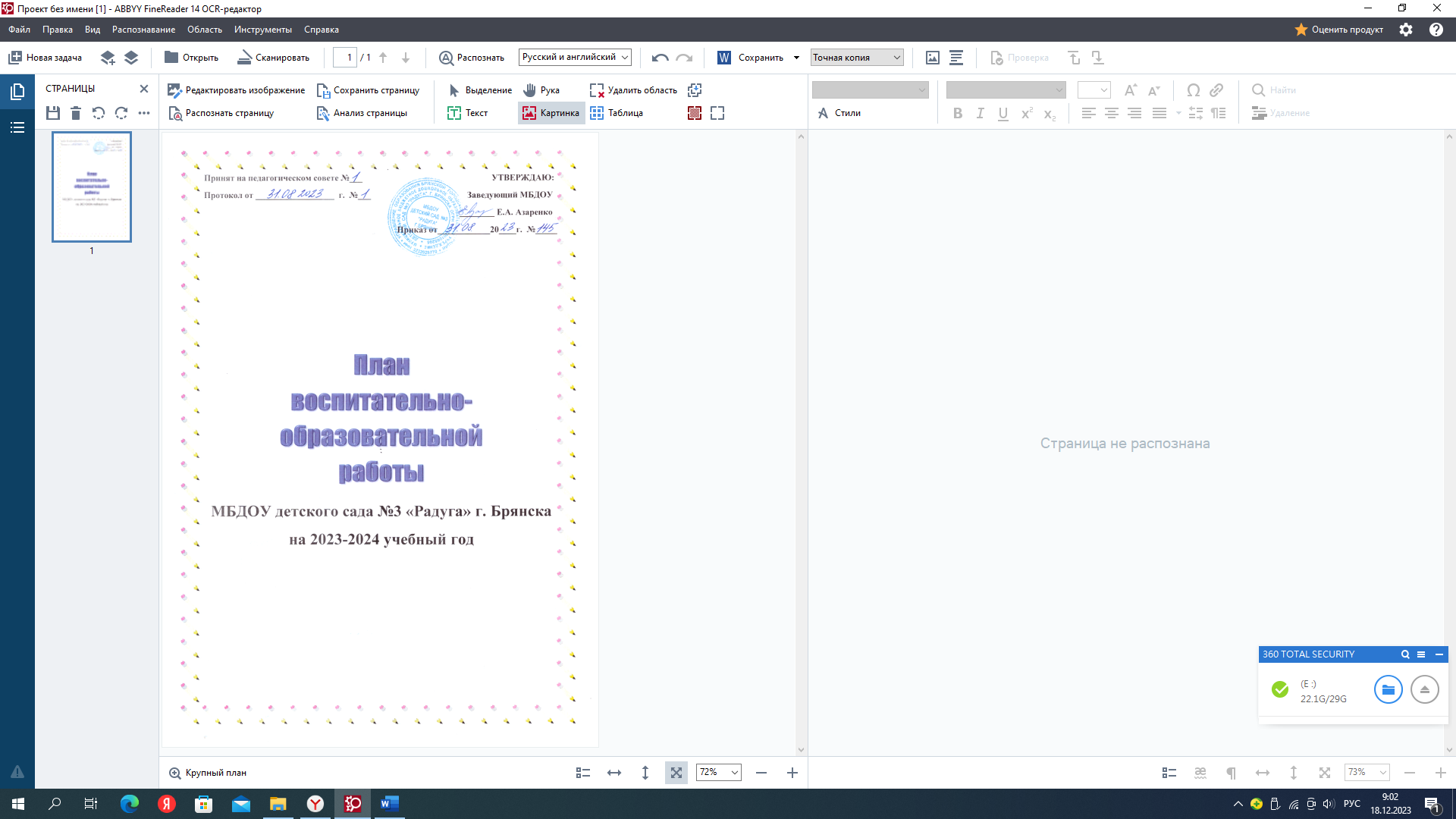 Принят на педагогическом совете №___                                                           УТВЕРЖДАЮ:Протокол от __________________  г.  №___                                            Заведующий МБДОУ                                                                                                                    ________ Е.А. Азаренко                                                                                             Приказ от____________20____г.  №_____МБДОУ детского сада №3 «Радуга» г. Брянскана 2023-2024 учебный годИнформационная справкаМуниципальное бюджетное дошкольное образовательное учреждение детский сад № 3 «Радуга» г. Брянска (в дальнейшем – МБДОУ) создано для выполнения работ, оказания услуг, в целях обеспечения реализации предусмотренным действующим законодательством полномочий, в сфере образования (п.2.1.Устава); в соответствии с Федеральным законом №273-ФЗ от 29.12.2012г. «Об образовании в Российской Федерации»; договором между Учредителем и МБДОУ; Уставом и другими нормативными документами.	МБДОУ находится в здании, построенном по типовому проекту в 1975 году. Место нахождения: 241012, г. Брянск, ул. Орловская, 9. 	Режим работы учреждения:рабочая неделя – пятидневная (выходные: суббота, воскресение, праздничные дни) с режимом работы групп:- 5 групп - 12 часов (1 группа раннего возраста и 4 группы для детей дошкольного возраста)- 6 групп – 10,5 часов (1 группа раннего возраста и 5 групп для детей дошкольного возраста)Здание рассчитано по проекту на 11 групп – 200 детей. Фактически списочный состав в 2022 – 2023 учебном году – 298 детей. ДОУ укомплектовано кадрами в соответствии со штатным расписанием.Расстановка кадров производится в соответствии с профессиональными и личностными качествами педагогов, а также в соответствии с опытом работы.Сведения о педагогических кадрахСвой образовательный уровень и квалификацию педагоги повышают через аттестацию и прохождение курсов повышения квалификации в БИПКРО, в Среднерусской академии современного образования. В 2022-2023 учебном году квалификацию повысили 2 человека (Ятченко В.И., Кривоноженкова Л.Е.), получили высшую квалификационную категорию – 3 человека (Юрасова Е.А., Гаранжа Т.Н., Свиридова Е.Ю.), первую – 1 человек (Ковалева В.И.), подтвердили первую квалификационную категорию – 3 человека (Кривоноженкова Л.Е., Пацинская А.М., Смирнова И.Н.). Итого на начало нового учебного года:педагоги, имеющие высшую квалификационную категорию – 12 человек педагоги, имеющие I квалификационную категорию -  9 человекпедагоги, не имеющие квалификационной категории -  2 человека (молодые специалисты)Педагоги МБДОУ имеют следующие ведомственные  награды: - Почетная грамота Министерства Просвещения РФ (Титомир Т.В.)- Нагрудный знак «Отличник народного просвещения» (Щавелева Н.Г.)Таким образом, педагогический  коллектив  МБДОУ  стабильный, количественный и качественный состав педагогов за последние три года  практически не менялся. Все педагоги, имеющие специальность «учитель», имеют  профессиональную переподготовку по должности «воспитатель».Воспитатели и специалисты ДОУ обладают системой знаний и умений для успешной реализации профессиональной педагогической деятельности. Большинство педагогов испытывают потребность в постоянном профессиональном росте, постоянно следят за передовым опытом в своей сфере деятельности, стремятся внедрить его с учетом изменяющихся образовательных потребностей населения и общества. Постоянно занимаются самообразованием и анализом своей деятельности, имеют чувство перспективы, прогнозируют свою деятельность.Анализ социального и образовательного статуса членов семей воспитанников МБДОУ дал следующие результаты:По социальному статусуРабочие – 51%Служащие – 26%Интеллигенция – 7%Предприниматели – 8%Домохозяйки – 8%По образовательному уровнюВысшее образование 47%Среднее специальное – 45%Среднее – 8%По составу семейПолные семьи – 66%Неполные семьи -24%Матери – одиночки – 6%Многодетные – 4%Семья с опекунами – 1%МБДОУ сотрудничает с различными организациями:МБОУ СОШ № 11 - работа по ознакомлению старших дошкольников со школой;школой искусств им. Т.П. Николаевой,  музеем братьев Ткачевых, кукольными театрами, филармониями, детскими клубами «Дружба», «Пламя» – развитие детей в познавательном, художественно-эстетическом направлении;в соответствии с планом проводятся мероприятия с детской библиотекой №8;детской поликлиникой №1 – по охране жизни и здоровья детей.МБДОУ детский сад № 3 «Радуга» г. Брянска реализует основную общеобразовательную программу МБДОУ детского сада №3 «Радуга» г. Брянска:обязательная часть которой соответствует основной образовательной программе «От рождения до школы» под редакцией О.Н. Вераксы (2015г.);часть, формируемая участниками образовательного процесса - парциальным программам:-  «Развитие речи детей дошкольного возраста» О.И. Ушаковой;- «Подготовка к обучению грамоте» Л.Е. Журовой;- «Юный эколог» С.Н. Николаевой.Анализ плана воспитательно-образовательной работыМБДОУ детского сада №3 «Радуга» г. Брянсказа 2022 – 2023 учебный годОхрана жизни и здоровья детейСерьезное внимание в МБДОУ уделяется вопросу охраны жизни и здоровья  воспитанников. Задача по охране и укреплению здоровья детей коллективом решалась комплексно.Данные по заболеваемости на 1000 детейКоличество дней, пропущенных одним ребенком по болезниАнализ данных количества случаев заболеваемостиАнализ посещаемости (в %)Анализ патологий, выявленных врачами-специалистамиАнализируя посещаемость и заболеваемость детей в ДОУ, можно сделать вывод о том, что показатели практически не меняются, посещаемость и в группах раннего возраста, и дошкольного достаточно высокая (~60%). Но тем не менее врачами – специалистами ежегодно выявляются различные патологии у детей, количество которых в разные годы по некоторым позициям увеличивается.    Это обусловлено:поступлением в МБДОУ детей с ослабленным здоровьем;выявлением некоторых заболеваний и патологий только во время диспансеризации;долгим времяпровождением детей у экранов телевизора и компьютера;современной экологической обстановкой.Однако, данные показатели не влияют на общую посещаемость ДОУ, дети, проходя необходимое лечение, посещают детский сад.Такая положительная динамика объясняется несколькими факторами:1. Четкое соблюдение санитарно-эпидемиологических требований в ДОУ с целью недопущения распространения новой коронавирусной инфекции,  гриппа и  ОРВИ:- проведение утреннего фильтра: ежедневный осмотр состояния здоровья воспитанников ДОУ, термометрия при приёме в группы;- ведение журнала термометрии;- обеспечение условий для гигиенической обработки рук с применением кожных антисептиков.- соблюдение графиков ежедневной влажной уборки групп, проветривания, обработка групп и их помещений бактерицидной  лампой и рециркуляторами;- санитарно-эпидемиологическая  просветительская работа  с  родителями;2. Систематичность выполнения и соблюдение условий в проведении закаливающих  мероприятий детей в зависимости от времен года: оздоровительные процедуры после дневного сна (физические упражнения, контрастные воздушные ванны, водное закаливание).организация специальных закаливающих мероприятий (с октября по май), направленный не только на снижение заболеваемости, но и на  формирование у дошкольников ответственного отношения к своему здоровью.  правильно организованная прогулка: обеспечение пребывания детей на  воздухе в  соответствии с режимом дня.широкая аэрация помещений.физические упражнения, проводимые в легкой спортивной одежде в помещении и на открытом воздухе (утренняя гимнастика, занятия по физическому развитию).включение упражнений по профилактике нарушений осанки в комплексы утренней гимнастики и ОРУ на занятиях по физическому развитию.3.  Создание благоприятных условий в помещениях для игр и занятий детей:-соблюдение санитарных и гигиенических требований;-сквозное проветривание (соблюдение графика проветривания);-специальный подбор комнатных растений, поглощающих вредные химические вещества, выделяющих фитонциды и увлажняющие воздух;-поддерживание температуры воздуха в пределах 20-22 С.Выполнение режима прогулки:- организация двигательного режима детей на прогулке, построенный на основе режима образовательной нагрузки и с учетом необходимости смены видов деятельности в течение дня;- соблюдение длительности прогулки в соответствии с режимом дня.5. Оптимальный двигательный режим:Организованная двигательная деятельность:- проведение занятий по физкультуре в помещении и на улице в соответствии с возрастной группой и режимом занятийФизкультурно-оздоровительная работа в режиме дня:-утренняя гимнастика (ежедневно);- подвижные и спортивные игры и упражнения на прогулке ежедневно,- закаливающие процедуры и гимнастика после сна в соответствии с режимом дня,-физкультминутки,Активный отдых:- физкультурные досуги и праздники (1 раз в месяц в соответствии с возрастной нагрузкой)-день здоровья (1 раз в квартал).Самостоятельная двигательная деятельность с разными физкультурными пособиями:-базовая и игровая деятельность.Однако, несмотря на высокие показатели, работу по снижению заболеваемости следует продолжать и в следующем 2023-2024 учебном году. Пути решения проблемы:- организовать разностороннюю физкультурно-оздоровительную работу по разным возрастным ступеням:соблюдение режима дня,организация питания воспитанников,поддержание рациональной двигательной активности,проведение закаливающих мероприятий,  сохранение стабильного психоэмоционального состояния дошкольников.-  использовать  методы и формы партнерского взаимодействия ДОУ и семьи, направленные на охрану и укрепление здоровья детей и воспитание привычки к здоровому образу жизни.- усилить контроль за проведением профилактических мероприятий, утренним фильтром детей в осенне-зимний период (грипп и ОРВИ).- дополнить развивающую предметно-пространственную среду групп (физкультурные уголки) и физкультурного зала необходимым оборудованием для повышения двигательной активности детей.Анализ групп здоровьяАнализ групп здоровья показал, что в 2022 году по сравнению с 2021 годом: количество детей с 1 группой здоровья увеличилось на 18%, уменьшилось количество детей 2-й группы здоровья на 30%, снизилось количество детей с 3-й группой на 15%, с 4-й группой здоровья количество детей увеличилось на 67%. Все негативные изменения связаны с тем, что в ДОУ принимаются дети с различными патологиями, разного уровня здоровья.В нашем детском саду проводится обширный комплекс мероприятий, направленных на укрепление здоровья детей, закаливанию организма и совершенствование его функций, что стало причиной повышения группы здоровья детей:  Проведение корригирующей гимнастики после дневного снаОрганизация закаливания детей на основе природных факторов и специальных закаливающих мероприятий: босохождение с применением различных покрытий (массажных дорожек и других нетрадиционных средств); полоскание рта и зева после еды водой комнатной температуры.Использование пособий и нестандартного оборудования при проведении физических упражнений.Проведение занятий с детьми с выраженными нарушениями осанки в кабинете лечебной физкультуры детской поликлиники №1.	Однако, для дальнейшего сохранения и укрепления здоровья дошкольников, формирования привычки к здоровому образу жизни необходимо и дальше модернизировать физкультурно-оздоровительную деятельность детского сада.Пути решения проблемы:Осуществлять индивидуальный подход в процессе организации физического воспитания дошкольников и определение физической нагрузки при организации занятий с детьми.Продолжать работу по формированию начальных представлений о здоровом образе жизни.Систематически вести работу по укреплению терморегулирующего аппарата дошкольников посредством естественных факторов.Анализ адаптации вновь прибывших детейС момента поступления ребёнка в группу раннего возраста старший воспитатель, медицинская сестра совместно с воспитателями групп осуществляли наблюдение за протеканием периода адаптации детей к дошкольному учреждению.Наблюдения анализировались и фиксировались в листах адаптации, заведённых на каждого ребёнка группы. Параметрами наблюдения стали следующие категории:аппетитстулсонобщий эмоциональный фонвзаимодействие со взрослымвзаимодействие с другими детьмипознавательная и игровая деятельностьЧтобы помочь воспитанникам адаптироваться к новым условиям, педагоги организовали с ними целенаправленную работу. Она состояла из четырех направлений: -создание доступной и безопасной развивающей среды в группе, соответствующей  возрастным и индивидуальным особенностям детей;- планирование с воспитанниками разнообразной деятельности, постепенное приучение  их к режиму;- использование приемов работы с детьми раннего и младшего возраста;-взаимодействие с родителями по вопросам адаптации каждого ребенка. Для родителей воспитанников в период адаптации организованы следующие мероприятия: - индивидуальные памятки и стендовая информация по адаптации детей, - консультации по организации режима дня в период адаптации, - рекомендации по профилактики заболеваемости и дезадаптации, - родительское собрание «Адаптация». Ежедневно родители могли получить индивидуальные консультации по любым интересующим вопросам у воспитателя, медицинской сестры и администрации.   Деятельность сотрудников ДОУ в адаптационный период осуществлялась через  следующие этапы: - Сбор информации о детях группы через беседы с родителями и анкетирование.- Ознакомление детей с пространством группы, с другими детьми и воспитателями, с помощником воспитателя.- Наблюдения за реакциями детей в группе, ведение адаптационных листов.- Определение зон особого внимания,  внесение в группу любимых домашних игрушек для облегчения адаптации и комфортного пребывания  в группе в любой ситуации: в ходе образовательной деятельности, спонтанной игры и режимных моментов.- Оценка педагогами своих действий по работе с детьми и родителями воспитанников.- Планирование работы с детьми.Итак,  	Таким образом, в результате проведенных мероприятий и наблюдений можно сделать следующие выводы о процессе адаптации детей к ДОУ: - в группе «Горошинка», педагогами Кривоноженковой Л.Е., Пацинской А.М., в группе «Сказка», педагогом Яригиной М.В.  была организована эмоционально благоприятная атмосфера, которая обеспечивала психологическую безопасность каждого ребенка.-организация консультирования родителей педагогами Кривоноженковой Л.Е., Пацинской А.М., Яригиной М.В.  на актуальные темы, размещение ими актуальной информации в приемной, организация индивидуальных консультаций по запросу родителей.-доверие к воспитателям, как детьми, так и родителями воспитанников.-удовлетворение потребности в физическом, интеллектуальном и эстетическом развитии.-систематический учет воспитателями возрастной специфики.- реализация принципа вариативности посредством организации гибкой зональности детского пространства (рабочая, спокойная и активная зоны), которая  помогала детям раннего возраста выбрать привлекательные занятия и сохранить интерес к ним благодаря соответствующим игрушкам. В следствие  проведенных мероприятий педагогами групп раннего возраста и наблюдений за их деятельностью можно сделать следующие заключения о процессе адаптации детей к ДОУ:  адаптационный период прошел в легкой степени– 43%, средней тяжести  – 50% детей, в тяжёлой степени – 7%.Однако, трем детям потребовалось больше времени для адаптации к условиям детского сада.  Их адаптация проходила тяжело по ряду причин: - отсутствие у ребёнка опыта общения с посторонними людьми; - недостаточность информации для родителей о подготовке ребёнка к поступлению в ДОУ; - наличие у ребёнка отрицательных привычек (сосание соски, укачивание при укладывании спать); - слабо развитая речь; - слабо развитые навыки самообслуживания. С родителями детей, чей адаптационный период протекал в тяжёлой форме, были проведены индивидуальные консультации, а также вывешен наглядный материал на информационном стенде.Пути решения проблемы:1. Осуществлять личностно-ориентированный подход к ребенку в период адаптации, чутко реагировать на его инициативу в общении.2. Поддерживать комфортное самоощущение ребёнка, способствующее формированию знаний о себе.3. Продумать наиболее эффективные формы работы с родителями по пропаганде знаний о поступлении ребенка в детский сад.4. Организовывать совместные игровые сеансы (моделирование взаимоотношений); 5. Выработать единые требования к поведению ребенка, согласование воздействий на него дома и в детском саду.Анализ овладения детьми основными видами движений (в%)При анализе результатов можно сделать следующие выводы:В ДОУ созданы условия для реализации задач по развитию у детей навыков, умений и качеств в соответствии с их возрастными возможностями. Имеется физкультурный зал с разнообразным оборудованием для различных видов движений и раздаточный материал для организации общеразвивающих упражнений и подвижных игр, спортивная площадка на улице, на асфальтированной территории ДОУ имеются разметки для бега, прыжков, метания.Физкультурно-оздоровительная работа осуществляется через различные формы двигательной активности детей: физкультурные занятия, спортивные и подвижные игры, физкультурные праздники и развлечения, дни здоровья.Для проведения занятий подбираются общеразвивающие упражнения, определяется последовательность их выполнения, дозировка, составляется план-конспект, продумывается методика проведения, готовится оборудование, правильное его размещение, контроль за созданием санитарно-гигиенических условий и одеждой детей.При организации физкультурного занятия обязательно учитываются:строгая регламентация деятельности детей и дозирование физической нагрузки;оптимальная двигательная активность детей;чтобы каждое предыдущее занятие быть связано с последующим и составляло систему занятий;соответствие возрасту и уровню подготовленности детей;имеющееся оборудование и музыкальное сопровождение.Широко применяются в течение года с детьми такую форму, как физкультурный досуг, так как он повышает интерес к занятиям, оказывает благотворное воздействие на организм ребёнка, закрепляет двигательные умения и навыки, развивают двигательные качества (быстроту, ловкость), способствует воспитанию чувства коллективизма, дружбы, развивает выдержку, внимание, смелость, упорство, организованность. Он включает в свое содержание уже знакомые детям подвижные игры, эстафеты, задания, разнообразные движения.При проведении досуга ставились следующие задачи:развивать у детей умение творчески применять свой двигательный опыт в условиях эмоционального общения со сверстниками,приучать их проявлять инициативу в разнообразных видах деятельности.Так, в течение 2022-2023 учебного года с детьми были проведены следующие спортивные праздники и досуги:     «Ярмарка осень», «За здоровьем к Спортику», «Проказы старухи Зимы», «Космонавтами мы будем», «Юные пожарные» и тд.Совместные с родителями спортивные мероприятия - «День защитника отечества», веселые старты «Папа, мама, я -спортивная семья».Индивидуальное консультирование родителей «В какую спортивную секцию отдать ребенка», «Профилактика и коррекция плоскостопия у детей», «Как заинтересовать ребенка занятиями физкультурой» по интересующим их вопросам.При работе с детьми использовались следующие способы организации двигательной активности:Фронтальный способ. Все дети одновременно выполняют одно и то же упражнение. Применяется при обучении детей ходьбе, бегу, в общеразвивающих упражнениях, в различных заданиях с мячом.Поточный способ. Дети поточно друг за другом (с небольшим интервалом), передвигаются, выполняя заданное упражнение (равновесие – ходьба по шнуру, гимнастической скамейке; прыжки с продвижением вперед и т.д.). Этот способ позволяет педагогу корректировать действия детей, устранять ошибки и главное – оказывать страховку в случае необходимости. Данный способ широко используется для закрепления пройденного материала.Групповой способ. Дети по указанию инструктора распределяются на группы, каждая группа получает определенное задание и выполняет его. Одна группа занимается под руководством педагога, другие занимаются самостоятельно или в парах (с мячом).Индивидуальный способ. Применяется при объяснении нового программного материала, когда на примере одного ребенка (наиболее подготовленного) дается показ и объяснение задания, внимание детей обращается на правильность выполнения техники упражнения, на возможные ошибки и неточности.Методы и приемы обучения- наглядно-зрительные приемы (показ техники выполнения физических упражнений, использование наглядных пособий и спортивного оборудования, зрительные ориентиры);- тактильно – мышечные приемы (непосредственная помощь инструктора);- объяснения, пояснения, указания;- подача команд, распоряжений, сигналов;- вопросы к детям и поиск ответов;- образный сюжетный рассказ, беседа;- словесная инструкция;- слушание музыкальных произведений.- выполнение и повторение упражнений без изменения и с изменениями;- выполнение упражнений в игровой форме;- выполнение упражнений в соревновательной форме;- самостоятельное выполнение упражнений на детском спортивном оборудовании в свободной игре.Причины недостаточного усвоения программы:- пропуски детьми занятий в течение учебного года;- переходе из одной группы в другую как следствие - ограничение физической нагрузки;- недостаточная подготовленность вновь прибывших детей в младшие группы.Пути решения данной проблемы и роста физической подготовленности детей:-Пополнение инвентаря и спортивных снарядов;-Активизация работы с родителями, воспитателями;-Планомерное и всестороннее проведение физкультурной работы, включая праздники, досуги, дни здоровья, информационную работу, и т.п.-В следующем учебном году целью физкультурно - оздоровительной работы будет охрана и укрепление здоровья ребенка, его полноценное физическое развитие.-Продолжать совершенствовать систему мероприятий, направленных на совершенствование знаний детей о потребности в здоровом образе жизни, привитии интереса к физкультуре и спорту; корректировать совместную работу ДОУ и семьи по вопросам физического развития дошкольников.-Включить в перспективный план работы по физическому воспитанию больше игр и упражнений по закреплению техники бега;-Больше использовать в младших группах подвижных игр с бегом, такие как «Птички и птенчики», «Мыши и кот», «Бегите к флажку и т.д.; с использованием игровых, сюрпризных  моментов, игрушек, игровых персонажей.-Провести мастер класс с педагогами ДОУ по закреплению навыков бега в ходе проведения утренней гимнастики;-Больше индивидуальной работы с детьми на прогулке;-Осуществлять индивидуальную работу с детьми с учетом возрастных и психофизических особенностей;-Разработка режима двигательной активности детей в процессе развития основных видов движения в течение дня;-Привлечение родителей воспитанников ДОУ к сотрудничеству с педагогами по вопросам формирования у дошкольников осознанного отношения к здоровому образу жизни, физического совершенствования.-Изучать литературу по физической культуре и работать с источниками интернет - ресурсов. Условия осуществления безопасного воспитательно-образовательного процессаВ ДОУ разработана и реализуется программа по комплексной безопасности.1. С целью обеспечения противопожарной и антитеррористической безопасности в здании детского сада имеются:•          автоматическая пожарная сигнализация;•          система оповещения людей о пожаре;•          кнопка экстренного реагирования и вызова полиции;•          первичные средства пожаротушения;•          эвакуационные наружные лестницы и эвакуационное освещение на путях эвакуации.2.  Для обеспечения безопасности воспитанников во время осуществления образовательного процесса в детском саду осуществляются следующие мероприятия:•          проводятся инструктажи педагогических работников по охране жизни и здоровья детей;•          обучение коллектива действиям в чрезвычайных ситуациях;•          учебные тренировки по эвакуации воспитанников и персонала;•          беседы с воспитанниками, посвященные безопасности жизнедеятельности детей, основам пожаробезопасности и правилам поведения детей на дороге;•          реализуется план работы по профилактике ДДТТ;•          в начале учебного года проводятся испытания спортивного оборудования и составляются акты-допуски на занятия в спортивном зале и спортивной площадке.3. Психологическая безопасность воспитанников обеспечивается и гарантируется следующими нормативно-правовыми актами:Конвенция о правах ребенка;Закон РФ «Об образовании в Российской Федерации»;Федеральный закон «Об основных гарантиях прав ребенка в РФ»;СанПин;Устав ДОУ.Анализ  выполнения задач годового плана      В 2022 – 2023 учебном году педагогический коллектив МБДОУ детского сада №3 «Радуга» г. Брянска работал над реализацией следующих задач: Формирование патриотических чувств дошкольников через ознакомление с государственной и региональной символикой и геральдикой в рамках проектной деятельности.Развитие творчества у детей дошкольного возраста в процессе формирования изобразительных навыков и умений в сюжетном рисовании.Формирование у дошкольников социально-нравственного поведения через ознакомление с произведениями художественной литературы.Анализ воспитательно-образовательной работы по первой задаче годового плана показывает, что уровень развития воспитанников в области патриотического воспитания (ознакомление с государственной и региональной символикой и геральдикой) находится на допустимом оптимальном уровне – 88%.Средняя группаСтаршая группаПодготовительная группаЭтому способствовали:Систематическая работа коллектива по данной проблеме (проведение консультаций, участие в семинарах, педсовете, показ открытых занятий).Оснащение центров познания групп разнообразными дидактическими играми («Найди такой же», «Собери флаг/герб/гимн», «Узнай» и тд)Проведение занятий с использованием технических средств обучения (презентаций, видеороликов, аудиозаписей).Реализация проектов «Я патриот» по патриотическому воспитанию во всех возрастных группах.Рекомендации: 1. Всем педагогам продолжить углублять знания в теоретических   и практических вопросах патриотического воспитания детей дошкольного возраста.  2. Использовать в практике работы с детьми собранный наглядно-дидактический материал, постоянно обогащать развивающую среду новыми пособиями.3. Привлекать родителей к решению данной проблемы через различные формы взаимодействия.После решения второй задачи годового плана, реализуемой в 2022–2023 учебном году, тестирование воспитанников в области сюжетного рисования показало следующее: уровень художественно-эстетического развития воспитанников оптимально-допустимый, он составляет 85%.Средняя группаСтаршая группаПодготовительная группаЭтому способствовали:реализация КЦП «Художественное творчество детей дошкольного возраста»;повышение уровня компетенции педагогов по разделу «Сюжетное рисование»;оснащение центра творчества необходимым оборудованием;проведение консультаций, семинаров, педагогического совета по данной проблеме, что способствовало повышению теоретических и практических знаний у педагогического коллектива;реализация творческих проектов «Радуга творчества» по данному направлению;привлечение родителей к проблеме.Пути решения:- продолжать работу в этом направлении на таком же уровне, - продолжать обогащать развивающую среду необходимым оборудованием,- повышать уровень знаний педагогов, воспитанников и их родителей по данной проблеме.	Выполнение третьей годовой задачи годового плана также привело к положительному результату – уровень развития детей по речевому развитию по разделу «приобщение детей к художественной литературе» составил 88%.Младшая группаСредняя группаСтаршая группаПодготовительная группаЭтому способствовали:реализация КЦП «Приобщение детей к чтению художественной литературы»;повышение уровня компетенции педагогов по вопросам организации чтения художественной литературы;использование индивидуального и дифференцированного подхода воспитателей в данном вопросе;реализация творческих проектов по данному направлению;привлечение родителей к проблеме.Пути решения:- повышать уровень знаний педагогов, воспитанников и их родителей по данной проблеме. - продолжать обогащать развивающую среду необходимым оборудованием.Анализ выполнения программыРабота по реализации ООП ДО в 2022 – 2023 учебном году во всех группах МБДОУ детского сада №3 «Радуга» г. Брянска велась стабильно.Результаты выполнения программы (%) по образовательным областям представлены в таблице: «Выполнение программы по образовательным областям в целом по ДОУ (%)»Из таблицы видно, что результат анализа выполнения программы в 2022 – 2023 учебном году (на конец года) выше среднего.Анализ качества знаний по отдельным разделам программы позволяет выстроить следующий рейтинговый порядок: наиболее высокий уровень усвоения программы по художественно-эстетическому, социально-коммуникативному и познавательному развитию.Значительных проблем в освоении программы не выявлено.Работа по выполнению программы велась стабильно. Лучшую результативность  показали воспитатели – Титомир Т.В., Гаранжа Т.Н. (гр. №5 – подготовительная), Романенкова Н.Н., Клюева Ю.В. (гр. №6 – подготовительная). Незначительно ниже у воспитанников старших и младших групп. Остальные группы имеют средний и чуть выше среднего уровень выполнения программы в связи с: - возрастом детей (детей в группы раннего возраста набрали по возрасту очень маленьких, неговорящих, совершенно социальнонеадаптированных),- с множеством патологий, выявленных на ПМПК, что задерживает развитие данных детей и снижает качество выполнения программы группы в целом.Достаточно высокому общему результату способствовало:Чёткое перспективное планирование в соответствии с темами недель;Систематическая работа с педагогическими кадрами, включение каждого педагога в творческий поиск, совершенствование профессионального мастерства, через просмотр материалов творческих групп города, проведению открытых просмотров, самообразованию.Реализация КЦП «Художественное творчество детей дошкольного возраста», «Приобщение дошкольников к чтению художественной литературы».Совсем чуть ниже остальных показатель остался в ОО Речевое развитие, ОО Физическое развитие. Для решения данных проблем необходимо:Продолжать работу по реализации КЦП по художественно-эстетическому развитию, чтению художественной литературы.Больше использовать работу по развитию речи в разные режимные моменты.Выводы:Эффективность педагогических действий по усвоению основной образовательной программы воспитанниками находится на достаточном уровне.Таким образом, подводя итоги работы за истекший период учебного года,  следует наметить задачи на 2023 – 2024 учебный год:Развитие декоративного творчества у детей дошкольного возраста в процессе ознакомления с народными промыслами.Развитие у дошкольников художественно-речевых и исполнительских умений через драматизации и при чтении стихотворений.Развитие двигательной активности дошкольников через проведение физкультурно-оздоровительных мероприятий.АНАЛИЗ ГОТОВНОСТИ ДЕТЕЙ К ШКОЛЬНОМУ ОБУЧЕНИЮВидимым результатом ДОУ является то, как подготовлены выпускники к школе. Итоговые данные педагогического мониторинга показывают, что дети подготовительной группы успешно овладели основной образовательной программой дошкольного образования и идут в школу хорошо подготовленными.Анализ результатов педагогической диагностики (мониторинга) за 2022 – 2023 учебный год (в %)Группа «Непоседы»Группа «Капитошка»Анализ результатов педагогической диагностики (мониторинга) образовательного процесса показывает, что воспитанники подготовительных групп освоили основную образовательную программу дошкольного образования.Результаты педагогической диагностики показали, что качество воспитательно-образовательной работы ДОУ за учебный год находится на оптимальном и допустимом  уровне. Средний процент усвоения программы выпускниками составляет – 91,5 %.Это достигнуто благодаря:построению воспитательно-образовательного процесса на основных принципах ФГОС ДО;созданию условий для позитивных, доброжелательных отношений между детьми, в том числе принадлежащих к разным национально-культурным слоям, а также имеющим различные (в том числе ограниченные) возможности здоровья;построению развивающей предметно-пространственной среды, обеспечивающей максимальную реализацию воспитательно-образовательного потенциала пространства подготовительных групп для развития детей старшего дошкольного возраста, охраны и укрепления их здоровья, учета особенностей и коррекции недостатков их развития.проделанной  работе по развитию у детей волевых качеств личности, умению общаться с окружающими людьми, быть доброжелательным с другими детьми, взрослыми, в том числе педагогами, умению управлять своим телом, хорошо двигаться и ориентироваться в пространстве, развитию мелкой моторики рук, а также координацию движения. вовлечению детей в исследовательские, социальные проекты, совместную образовательную деятельность, направленную на реализацию физического, познавательного, художественно-эстетического, социально-коммуникативного и речевого направлений развития. Вывод: у детей повысилась самооценка, уверенность в себе, в своих возможностях, стремление к активной деятельности, нацеленность на дальнейшее обучение. Они эмоционально отзывчивы, любознательны, способны решать проблемные ситуации, проявлять организаторские способности и инициативу. Сложившаяся система воспитательно-образовательной работы в ДОУ обеспечила хороший уровень усвоения детьми программы, но для достижения более высоких результатов требуется поиск новых современных форм, методов работы с детьми.Однако, готовность детей к обучению в школе остается актуальной всегда. Поэтому необходимо продолжать работу в данном направлении.Для достижения лучших результатов необходимо:- консультировать педагогов по вопросам индивидуализации процесса подготовки детей к школе. - продолжать работу по познавательному развитию детей через организацию проектной деятельности; - формировать логико-математическую компетентность дошкольников в различных видах детской деятельности, активно использовать символические средства; - развивать детское художественное творчество, интерес к самостоятельной творческой деятельности, уделить достаточное внимание развитию мелкой моторики рук;- уделить больше внимания формированию эмоционально–волевых качеств дошкольников в связи с увеличением в детских коллективах количества гиперактивных детей.- повышать уровень родительской компетентности, повышать их образовательный уровень в свете решения задач по подготовке детей к школе.Вывод: по результатам полученных данных итогового результата мониторинга воспитательно-образовательного процесса у воспитанников за 2022-2023 учебный год можно сделать вывод о стабильной положительной динамике в развитии воспитанников на протяжении всего периода освоения детьми основной образовательной программы.Анализ системы методической работы с кадрами    Методическая работа в МБДОУ направлена на совершенствование образовательного процесса, оказание конкретной практической помощи педагогам в совершенствовании форм и методов работы с детьми дошкольного возраста, на повышение их педагогического мастерства и развитие творческого потенциала.Методическая работа строилась с учетом уровня профессиональной компетенции педагогов. Выбранные формы работы (педсоветы, семинары, индивидуальные консультации) способствовали активному и творческому включению педагогов в образовательный процесс, профессиональному росту молодых специалистов.  	Методические мероприятия проведены в соответствии с планом,  уровень образовательного процесса показывают эффективность системы методической работы. 	Педагоги активно принимали участие в подготовке и проведении консультаций:«Ознакомление дошкольников с символикой России с учетом возрастных особенностей» воспитатель Кривоноженкова Л.Е.«Формы и методы патриотического воспитания дошкольников» воспитатель Пацинская А.М.«Формирование технических навыков в рисовании карандашами, красками и другими материалами» воспитатель Чалдаева А.П.«Теоретические основы обучения детей дошкольного возраста сюжетному рисованию» воспитатель Титомир Т.В.«Изобразительное творчество и игра» воспитатель Яригина М.В.«Особенности социально-нравственного поведения детей дошкольного возраста» воспитатель Ятченко В.И.«Детская субкультура» воспитатель Кузина М.И.  	Также для успешной реализации ФОП ДО с 1 сентября 2023г. В течение полугода проводились следующие внеплановые консультации, педчасы:«Особенности организации воспитательно-образовательной деятельности в соответствии с ФОП ДО»«Оснащения инфраструктуры ДОО в соответствии с ФОП ДО»«Моделирование РРПС»Все методические консультации были проведены своевременно, в соответствии с годовым планом. Они способствовали повышению уровня профессиональной компетентности педагогов и эффективности организации воспитательно-образовательной работы с детьми при реализации КЦП. В каждой консультации были заложены методические рекомендации.На семинарах-практикумах использовались мультимедийные презентации, что повысило интерес и усвоение материала:1. «Государственные символы России своими руками» - активно участвовали воспитатели Попович Н.М., Гавриленко О.В. (показ мастер-классов по изготовлению поделок).2. «Формирование у дошкольников умений передавать содержание темы, взаимодействий между объектами» - активно участвовали воспитатели Политыкина Е.В., Кузина М.И. (провели серию игр, упражнений, которые могут быть использованы на занятиях по сюжетному рисованию с дошкольниками).3. «Нравственное воспитание: средства, методы и приемы»- активно участвовали воспитатели Мищенко О.А., Сычева Н.А. (провели мастер-класс по ознакомлению детей с художественной литературой, используя разнообразные методы и приемы).	Прошли педагогические советы:№1 (установочный) «Новый учебный год на пороге МБДОУ»№2: «Ознакомление с государственной и региональной символикой и геральдикой как средство формирования патриотических чувств дошкольников»№3: «Формирование умений изображать сюжет – основа развития у дошкольников творчества»№4: «Художественная литература как средство формирования социально-нравственного поведения детей дошкольного возраста»№5 (итоговый): «Результаты работы за 2022-23 учебный год и перспективы на следующий год»С целью стимулирования творческой активности педагогов были проведены смотры-конкурсы:Конкурс на лучшее пособие по ознакомлению детей с государственной и региональной символикой (победители: воспитатели старшей группы Чалдаева А.П., Клюева Ю.В.)Конкурс на лучший уголок для родителей «Роль художественного творчества в жизни ребенка» (наилучшие уголки в группах у воспитателей Хрычиковой С.В., Политыкиной Е.В., Титомир Т.В., Гаранжи Т.Н., Кривоноженковой Л.Е., Пацинской А.М.)Конкурс на лучший литературный центр (книжный уголок)  (победители: Хрычикова С.В., Политыкина Е.В., Романенкова Н.Н., Ятченко В.И.)Реализованы проекты:По патриотическому воспитанию «Я патриот»По художественно-эстетическому развитию «Радость творчества»По речевому развитию детей «Как я стал героем книги»Все педагогические работники в соответствии с тематикой самообразования просматривают материалы методических объединений. В образовательной организации педагоги делятся своим профессиональным мастерством, дают практические рекомендации молодым специалистам, представляют коллегам теоретический материал в интересной и доступной форме, вступают в диспут, отстаивая свою точку зрения.      	В 2022 – 2023 учебном году педагоги активно участвовали  в открытых  мероприятиях внутри МБДОУ. Были проведены открытые просмотры ООД по патриотическому воспитанию – воспитатели Хрычикова С.В., Гаранжа Т.Н., ОО «Художественно-эстетическое развитие» (рисование) – воспитатели Романенкова Н.Н., Клюева Ю.В., режимных моментов «Чтение художественной литературы» - воспитатели Ковалева В.И., Горушкина Е.С. Педагоги имели возможность на занятиях и в режимных моментах  своих коллег увидеть интересные приёмы работы, проследить использование дидактического материала и пособий.    	К открытым мероприятиям педагоги тщательно готовились, получая при необходимости адресную помощь старшего воспитателя. Большинство открытых мероприятий способствовали росту профессиональной компетентности педагогов. Обращалось особое внимание на умение воспитателей делать полный и  качественный анализ проведенного мероприятия, отмечать не только положительные, но и отрицательные аспекты (учиться на ошибках).  	Педагоги детского сада также принимают активное участие в жизни Бежицкого района города Брянска и самого города. Достижения педагогов МБДОУ за 2022-2023 учебный годвсероссийские, международные конкурсы:- конкурс детского рисунка «Любимые книги из самого детства!» (дети лауреаты I, II степени, воспитатели: Кузина М.И., Горушкина Е.С., Хрычикова С.В., Политыкина Е.В., Гавриленко О.В., Попович Н.М., Чалдаева А.П., Романенкова Н.Н., Клюева Ю.В., Сычева Н.А.)- конкурс детского творчества «Дорогами Великой Победы…» (воспитатели: Горушкина Е.С., Хрычикова С.В., Политыкина Е.В., Сычева Н.А.)- конкурс детского рисунка «Букетики» (дети лауреаты I, II, III степени, воспитатели: Кузина М.И., Горушкина Е.С., Хрычикова С.В., Политыкина Е.В., Гавриленко О.В., Попович Н.М., Чалдаева А.П., Романенкова Н.Н., Клюева Ю.В., Сычева Н.А.)- конкурс детского рисунка «Радуга-дуга» (дети лауреаты I, II, III степени, воспитатели: Кузина М.И., Горушкина Е.С., Хрычикова С.В., Политыкина Е.В., Гавриленко О.В., Попович Н.М., Чалдаева А.П., Романенкова Н.Н., Клюева Ю.В., Сычева Н.А.)- конкурс детского рисунка «Я - волшебник» (дети лауреаты I, II, III степени, воспитатели: Кузина М.И., Горушкина Е.С., Хрычикова С.В., Политыкина Е.В., Гавриленко О.В., Попович Н.М., Чалдаева А.П., Романенкова Н.Н., Клюева Ю.В., Сычева Н.А.)- онлайн выставка детских работ декоративно-прикладного творчества, рисунков, инсталляций «Новогоднее вдохновение»  во Дворце культуры им. Д.Е. Кравцова  (воспитатели: Хрычикова С.В., Политыкина Е.В., Романенкова Н.Н.)- игровой конкурс «Человек и природа» (воспитатели: Хрычикова С.В., Политыкина Е.В., Гавриленко О.В., Попович Н.М., Романенкова Н.Н., Клюева Ю.В., Гаранжа Т.Н., Титомир Т.В.)областные конкурсы:- конкурс детского рисунка «Охрана труда глазами детей» (дети - участники, воспитатели Чалдаева А.П., Горушкина Е.С., Кузина М.И.) в ЦТТ Брянской области- конкурс-фестиваль по профилактике дорожно-транспортного травматизма (проекты) (воспитатели Хрычикова С.В., Политыкина Е.В. – 3 место) в ЦТТ Брянской областигородские конкурсы: - «Воспитатель года-2023» (участник, воспитатель Титомир Т.В.)- муниципальный этап областного общежанрового конкурса работников образования «Созвездие талантов» (музыкальный руководитель Тарасова Е.В. лауреат III степени)- муниципальный этап областного конкурса детского творчества «Зеркало природы» (ребенок – 2 место, воспитатели: Политыкина Е.В., Хрычикова С.В.) в ДДТ Володарского района- конкурс стихотворений ко Дню матери (ребенок – участник, воспитатели: Горушкина Е.С., Сычева Н.А.) от МБУ «Центр по работе с молодежью и семьями г. Брянска»- конкурс чтецов среди воспитанников дошкольных учреждений «Брянской поэзии чудесные страницы» (ребенок-победитель, воспитатель: Романенкова Н.Н.) в областной библиотеке им. Ф.И. Тютчева- конкурс поделок «Традиции храня и умножая» (ребенок – 1 место, ребенок-участник, воспитатели: Хрычикова С.В., Политыкина Е.В.) в Брянском областном театре кукол- городская акция «С днем Победы, мой любимый Брянск» (педагогический колллектив ДОУ) от УО БГА- конкурс литературного творчества «Победный май» (ребенок участник, воспитатели: Сычева Н.А., Горушкина Е.С.) во Дворце культуры им. Д.Е. КравцоваВывод: Все методические мероприятия, проходившие в ДОУ в прошедшем учебном году способствовали повышению профессионального уровня педагогов. Наиболее эффективными были  мероприятия, которые проходили в активной форме, имели практическую часть.Пути решения проблемы (перспектива): Проводить все методические мероприятия с использованием разнообразных активных форм. Больше привлекать опытных педагогов к участию в методических мероприятиях. Поддерживать у педагогов интерес к методическим мероприятиям, высокую активность и проявление творчества.Анализ коррекционно – профилактической работыАнализ коррекционно – профилактической работы необходимо рассмотреть с позиции деятельности логопункта ДОУ (учителя – логопеда Смирновой И.Н.).В период с 1 по 15 сентября 2022г. было проведено логопедическое обследование детей старшего дошкольного возраста. На логопункт по решению ППк было зачислено 28 детей. На начало учебного года в логопедической помощи нуждалось 25 детей, в середине учебного года в логопункт были зачислены еще 3 детей (вместо выбывших из логопункта), из них:дети с фонетико-фонематическим недоразвитием речи (ФФНР) - 64%дети с фонемным недоразвитием речи (ФНР) - 36%После обследования детей были проведены индивидуальные беседы с родителями для уточнения анамнестических и анкетных данных, для объяснения родителям необходимости их участия в формировании мотивационного отношения ребенка к обучению у учителя-логопеда, в создании в семье благоприятных условий для общего и речевого развития детей.В течение года проводилась систематическая работа над коррекцией звукопроизношения и лексико-грамматическим строем речи, развитием связной речи, фонетико-фонематической системы языка, навыков звукового анализа и синтеза, обучения элементам грамоты. Велась работа с воспитателями.На конец учебного года, по итогам контрольной диагностики был выпущен 21 ребенок, из них:- С нормальной речью -67% - Значительные улучшения - 33%- Без перемен - 0%Таким образом, 67% детей, показали положительный результат усвоения программного материала. 33% детей продолжат занятия в следующем учебном году. Большой процент оставшихся на логопункте детей обусловлен множественностью отсутствующих звуков в речи.В период с 13 по 31 января ППк ДОУ было обследовано 54 ребенка среднего дошкольного возраста с целью выявления детей с тяжелыми нарушениями речи для дальнейшего направления на ПМПК. ДОУ на ПМПК было направлено 13 детей, из них (по результатам обследования):ОНР – 7 детей (54%)ФФНР – 2 ребенка (15%)ЗПР – 4 ребенка (31%)За период с сентября по май проведены индивидуальные консультации с родителями детей, посещающих логопункт, даны рекомендации и советы по всем вопросам. Проводились консультации для родителей на темы:«Речевые игры дома»«Как правильно организовывать занятия с ребенком дома»«Речевой и неречевой (фонематический) слух»«Развиваем пальчики – развиваем речь»«Необходимость выполнения дыхательной и артикуляционной гимнастик»«Развитие связной речи ребенка в семье»«Правильно ли говорит ваш ребенок?»«Почему у ребенка возникло нарушение речи?»«Скоро в школу: готов ли ваш ребенок к началу школьного обучения»Для воспитателей проводились индивидуальные консультации, отчеты о результатах обследования устной речи и о результатах коррекционной работы, проводимой в течение всего учебного года. Консультации на темы:«Взаимосвязь работы учителя–логопеда и воспитателей по устранению фонетико–фонематического недоразвития речи»«Фонематический слух - основа правильной речи»«Средства развития мелкой моторики рук у детей с нарушением речи»«Правила выполнения дыхательной и артикуляционной гимнастик»«Виды работы педагога по развитию и совершенствованию связной речи детей дошкольного возраста»«Подготовка к обучению грамоте детей дошкольного возраста»«Развитие речи детей и ознакомление с природой»Консультация для музыкального руководителя ДОУ: «Речь, музыка, движение».Консультация логопеда для инструктора ФИЗО: "Особенности содержания и методики проведения физкультурных занятий с дошкольниками 5 – 7 лет, имеющими нарушения речи»Анализ взаимодействия с семьей  	Вся образовательная работа в МБДОУ ведется во взаимодействии с родителями. Организуя работу с родителями, мы учитываем и социальный статус родителей, и их образовательный уровень, и состав семьи, и условия жизни ребенка в семье.   	Подводя итоги можно отметить, что дети воспитываются в благополучных семьях. Для основного контингента родителей характерны: средний уровень жизни и доходов, высокие требования к работе детского сада, желание дать ребенку хорошее воспитание.Родители стараются вникать в проблемы воспитания и образования детей.Коллектив МБДОУ постоянно проводит планомерную работу с родителями воспитанников детского сада с целью обеспечения единой системы воспитания, образования и развития детей дошкольного возраста.    	Педагоги дошкольного учреждения способствуют включению родителей в педагогический процесс: ведут работу по повышению педагогической культуры родителей, сообщению теоретических и практических знаний в области дошкольной педагогики. В своей работе педагоги чаще используют традиционные формы работы с родителями: групповые родительские собрания, консультации специалистов, выставки совместных  работ, анкетирование, педагогические беседы.Для привлечения родителей к жизни детского сада были проведены конкурсы:Конкурс поделок «Дикие животные»Конкурс поделок «Забавный снеговик»Конкурс детско-родительского творчества «Победе посвящается…» Родители приняли активное участие в конкурсах и представили на выставку очень интересные и необычные работы.   	 В детском саду также были организованы тематические выставки детских рисунков, которые регулярно проводились в холле второго этажа  «Мир глазами детей». Педагоги ДОУ – работают с семьями воспитанников по следующим критериям:Составление социальной картыИзучение запросов родителей, их требования к работе ДОУПрезентация ДОУСовместное участие родителей, детей и педагогов при проведении развлекательных, спортивных мероприятий, дней открытых дверей.Это способствовало:- повышению уровня компетентности родителей по вопросам образовательной деятельности детей в результате проведения консультаций, открытых занятий, родительских собраний, оформления тематических уголков.- пополнению в значительной степени информационного, наглядного материала для родителей, фотоматериалов по образовательной работе.- обновлению уголков для родителей.- пополнению библиотеки для родителей по вопросу воспитания и развития детей.Существует ряд проблем:Процент посещений родителями общих и групповых собраний, по-прежнему недостаточно высок.  Активной продолжает оставаться лишь часть родителей. (высокая явка лишь в группе №10)Нерегулярная работа родительского комитета.Педагоги при изучении семьи и опыта семейного воспитания  не ведут работу по возрождению лучших отечественных традиций семейного воспитания.Пути решения:Проанализировав работу с родителями за прошедший год, пришли к выводу о необходимости продолжать работать в данном направлении и использовать формы взаимодействия с родителями наиболее интересные для родителей (конкурсы, акции, совместные развлечения и тд) Вывод:	Взаимодействие с семьями воспитанников на протяжении всего учебного года было одним из приоритетных направлений деятельности учреждения. Оно ориентировано на поиск таких форм и методов работы, которые позволяют учесть актуальные потребности родителей, способствуют формированию активной родительской позиции.	          Совместная   работа с родителями, укрепила сотрудничество детского сада и семьи, а также помогла добиться положительных результатов в развитии каждого ребёнка.  Необходимо  продолжать совершенствовать социальное партнёрство семьи и детского сада, используя разные современные традиционные и нетрадиционные формы работы.       Во всех группах отношения между педагогами и родителями доверительные, партнерские, педагоги являются для родителей помощниками, дается всегда положительная информация о ребенке, родители в процессе общения с воспитателями получают необходимые знания о методах и приемах воспитания ребенка, охотно идут в детский сад на родительские собрания и другие коллективные мероприятия. Анализ материально – технического обеспечения       Развитая материально – техническая база детского сада – важное условие качественного решения задач организации жизни и воспитания  детей. Здание детского сада имеет следующие помещения: 11 групповых комнат, медицинский блок (кабинет медсестры, процедурный кабинет, изолятор), пищеблок, прачечная, музыкальный зал, физкультурный зал, кабинет логопеда, 2 кабинета дополнительного образования, методический кабинет. В детском саду созданы условия для охраны и укрепления здоровья, а также всестороннего развития детей дошкольного возраста. Групповые комнаты оборудованы мебелью соответствующего размера, мебель промаркирована и закреплена, в группах раннего возраста имеется утепленный пол.       	В группах оборудованы уголки для свободной изобразительной деятельности, уголки наблюдений за природой, уголки для формирования нравственно– патриотических чувств, развития театрализованной деятельности, уголки по экспериментированию.   	 Спортивный и музыкальный залы укомплектованы различным оборудованием и инвентарем для занятий с детьми разного возраста (магнитофоны, музыкальный центр, обручи, мячи, музыкальные инструменты). Используется мягкое модульное оборудование для проведения физкультурных занятий, а также праздников и развлечений. 	  Для игровой деятельности были приобретены современная детская мебель, игры и игрушки для сюжетно–ролевых, подвижных, дидактических игр.В соответствии с требованиями пожарной безопасности произведен косметический ремонт групповых помещений, коридоров.  Весь используемый материал  и оборудование сертифицировано.     	  В саду имеется рабочая АПС, кнопка тревожной сигнализации, охрана здания и видеонаблюдение на территории детского сада.Продолжена работа по озеленению территории, разбивке цветников.Оборудован учебный перекресток для изучения и закрепления ПДД, оформлен огород, дооснащен спортивный участок, метеоплощадка.Все оборудование дошкольного учреждения находится в рабочем состоянии.По результатам анализа выявлены  проблемы:требует проведения ревизии сантехническое оборудование (смесители, унитазы).Необходимо обновление оборудования на участках детского сада.В 2023-2024 учебном году коллектив МБДОУ продолжит работу: по обогащению современной развивающей предметно-пространственной среды, как в групповых помещениях, так и на игровых участках в соответствии с требованиями ФГОС ДО; по приобретению наглядных пособий, методической литературы в соответствии с ФОП, ФГОС ДО;по организации спортивных игр на асфальте.  ВЫВОДЫ    	 Таким образом, в ДОУ:  Проведена большая работа по выполнению годового плана, образовательной программы, и развитию учреждения в соответствии с ФГОС ДО.Созданы оптимальные условия для охраны  и укрепления здоровья детей, их физического и психического развития. Эффективность педагогических действий по выполнению образовательной программы обучающимися находится на оптимальном и допустимом уровне. Велась систематическая  работа по повышению профессионального уровня педагогов в соответствии с планами работы ОУ и мероприятиями в районе и городе.     Установлен более тесный контакт с родителями через проведение разнообразных мероприятий в соответствии с планом работы.    Педагогический коллектив успешно сотрудничает с образовательными и культурными учреждениями города.Оценка материально-технических условий пребывания детей в МБДОУ показала, что наше учреждение – это  детский сад, в котором ребенок реализует свое право на индивидуальное развитие.Для педагогов созданы условия, направленные на  развитие  профессиональной компетентности.  Коллектив ориентирован на работу в режиме развития и предоставления населению качественного, доступного дошкольного образования в соответствии с ФГОС ДО. Цели и задачи плана воспитательно-образовательной работына 2023/2024 учебный годОСНОВНЫЕ НАПРАВЛЕНИЯ ОБРАЗОВАТЕЛЬНОЙ РАБОТЫ: создание благоприятных условий для полноценного проживания ребенком дошкольного детства; сохранение и укрепление здоровья; развитие познавательных и творческих способностей детей дошкольного возраста. ЗАДАЧИ: Развитие декоративного творчества у детей дошкольного возраста в процессе ознакомления с народными промыслами.Развитие у дошкольников художественно-речевых и исполнительских умений через драматизации и при чтении стихотворений.Развитие двигательной активности дошкольников через проведение физкультурно-оздоровительных мероприятий.Организационно-педагогическая работаМетодическая работаАттестация педагогических работниковПовышение квалификацииКонтрольДиагностика педагогического коллективаВзаимодействие с семьями воспитанниковРабота с социумом (при благоприятной эпидемиологической и/или антитеррористической обстановках)Административно - хозяйственная работаЛИСТ КОРРЕКТИРОВКИ ГОДОВОГО ПЛАНАПРИЛОЖЕНИЯк годовому плануГруппыВозрастКоличество группКоличество детей в группах2 группа раннего возраста младшая группасредняя группа старшая группаподготовительная группа2 - 3 года3 - 4 года4 -  5 лет5 – 6 лет6 – 7 лет222324858557958Всего:11          298ДолжностьКол-воОбразовательный уровеньОбразовательный уровеньОбразовательный уровеньСтаж работыСтаж работыСтаж работыСтаж работыСтаж работыВозрастВозрастВозрастВозрастДолжностьКол-воВысшееСред.-спец.Заоч. обуч.0-55-1010-15Свыше 15Моложе 25Моложе 2525-3535-45Старше 45Заведующий1111Ст. воспитатель1111Воспитатель191273214111126Инструктор по физической культуре1111Музыкальный руководитель1111Учитель-логопед1111Итого24168-21417111139годколичество детейзаболеваемость на 1000 яслизаболеваемость на 1000 сад202031222561497202129420141678202229826661520годкол-во детейясли сад20203122110202129419920222982312ГруппаОбщее кол-во ОРЗ, ОРВИПрочиеИз них ЧБД2020Ясли/сад134/455129/4275/281/02021Ясли/сад106/350106/3150/351/12022Ясли/сад128/380115/35713/230/0годяслисад202055%61%202160%62%202259%63%Вид заболевания202020212022Психические расстройства213Неврологические643Сердечно-сосудистые 114Эндокринные23-Болезни мочеполовой системы768Кожные843Глазные17149ЛОР+болезни органов дыхания593Болезни органов пищеварения232516Болезни костно-мышечной системы-15Врожденные аномалии6710Новообразования002годколичество детей1 группа2 группа3 группа4 группа5 группа202031216514411112021294157122141-202229819185123-ГодКоличествопоступившихдетейСтепень адаптацииСтепень адаптацииСтепень адаптацииГодКоличествопоступившихдетейлегкаясредняятяжелая202053 чел.30 чел. (56%)19 чел. (36%)4 чел. (8%)202146 чел.24 чел. (50%)19 чел. (46%)3 чел. (4%)202248 чел.21 чел. (43%)24 чел. (50%)3 чел. (7%)Учебный годБегПрыжкиМетаниеГибкость2020-2021837982602021-2022847781612022-202378848864знает и узнает флаг России среди символов других странзнает и узнает флаг России среди символов других странзнает и узнает герб России среди символов других странзнает и узнает герб России среди символов других странзнает, что гимн — главная песня странызнает, что гимн — главная песня странызнает правила поведения во время звучания гимназнает правила поведения во время звучания гимнаИТОГОИТОГОнкнкнкнкнк1«Ромашка»35%89%43%85%37%90%40%85%39%87%2«Калинка»33%87%35%87%35%93%35%91%34%90%знает и узнает флаг, герб России среди символов других странзнает и узнает флаг, герб России среди символов других странзнает и узнает флаг, герб Брянской областизнает и узнает флаг, герб Брянской областизнает символическое значение цветов флага Россиизнает символическое значение цветов флага Россиизнает символическое значение цветов герба Россиизнает символическое значение цветов герба Россиизнает правила поведения во время звучания гимна Россиизнает правила поведения во время звучания гимна РоссииИТОГОИТОГОнкнкнкнкнкнк1«Капелька»32%89%43%86%31%89%27%87%42%87%35%88%2«Пчелка»31%87%35%87%35%93%34%89%35%91%34%89%3«Мотыльки»32%89%31%89%33%91%29%86%38%87%33%88%знает и узнает флаг, герб России среди символов других странзнает и узнает флаг, герб России среди символов других странзнает и узнает флаг, герб Брянской областизнает и узнает флаг, герб Брянской областизнает историю возникновения герба России, Брянской областизнает историю возникновения герба России, Брянской областизнает историю возникновения флага России, Брянской областизнает историю возникновения флага России, Брянской областизнает автора гимна России, умеет его исполнятьзнает автора гимна России, умеет его исполнятьзнает правила поведения во время звучания гимна Россиизнает правила поведения во время звучания гимна Россииузнает гимн Брянской областиузнает гимн Брянской областиИТОГОИТОГОнкнкнкнкнкнкнкнк1«Капитошка»35%89%43%85%37%90%35%91%28%86%40%85%22%83%34%87%2«Непоседы»33%87%35%87%35%93%31%89%24%89%35%91%28%87%32%89%создает несложные сюжетные композиции, повторяя изображение одного предметасоздает несложные сюжетные композиции, повторяя изображение одного предметасоздает несложные сюжетные композиции, изображая разнообразные предметысоздает несложные сюжетные композиции, изображая разнообразные предметырасполагает изображения по всему листурасполагает изображения по всему листуумеет выделять в сюжете главноеумеет выделять в сюжете главноеИТОГОИТОГОнкнкнкнкнк1«Ромашка»33%79%27%81%41%86%31%92%33%85%2«Калинка»31%85%29%83%38%89%33%93%33%88%при передаче сюжета располагает изображения на всем листе в соответствии с содержанием действия и включенными в  действие объектамипри передаче сюжета располагает изображения на всем листе в соответствии с содержанием действия и включенными в  действие объектамипередает соотношения предметов по величинепередает соотношения предметов по величинеумеет выделять главное в сюжетеумеет выделять главное в сюжетеИТОГОИТОГОнкнкнкнкк1«Капелька»31%84%34%87%32%85%32%85%85%2«Пчелка»33%86%29%86%31%87%31%86%86%3«Мотыльки»37%83%31%86%34%83%34%84%84%размещает изображения на листе в соответствии с их реальным расположениемразмещает изображения на листе в соответствии с их реальным расположениемпередает различия в величине изображаемых предметовпередает различия в величине изображаемых предметовумеет строить композицию рисункаумеет строить композицию рисункапередает движения людей и  животных, растений, склоняющихся от ветрапередает движения людей и  животных, растений, склоняющихся от ветраумеет передавать в рисунках как сюжеты народных сказок, так и авторских произведенийумеет передавать в рисунках как сюжеты народных сказок, так и авторских произведенийпроявляет самостоятельность в выборе темы, композиционного и цветового решенияпроявляет самостоятельность в выборе темы, композиционного и цветового решенияИТОГОИТОГОнкнкнкнкнкнкнк1«Капитошка»24%78%28%81%31%83%25%78%35%86%39%87%30%82%2«Непоседы»29%82%31%80%34%85%26%76%33%84%33%89%31%83%умеет следитьза  развитием действияумеет следитьза  развитием действияумеет сопереживать героям произведенияумеет сопереживать героям произведенияумеет обсуждать поступки персонажей и  последствия этих поступковумеет обсуждать поступки персонажей и  последствия этих поступковИТОГОИТОГОнкнкнкнк1«Ладушки»29%89%33%87%30%85%31%87%2«Солнышко»31%84%32%86%29%88%31%86%умеет правильно воспринимать содержание произведенияумеет правильно воспринимать содержание произведенияумеет сопереживать героям произведенияумеет сопереживать героям произведенияИТОГОИТОГОнкнкнк1«Ромашка»35%91%38%96%37%94%2«Калинка»38%93%41%98%40%96%эмоционально относится к  литературным произведениямэмоционально относится к  литературным произведениямрассказывает о  своем восприятии конкретного поступка литературного персонажарассказывает о  своем восприятии конкретного поступка литературного персонажапонимает скрытые мотивы поведения героев произведенияпонимает скрытые мотивы поведения героев произведенияИТОГОИТОГОнкнкнкнк1«Капелька»31%87%28%81%24%78%28%82%2«Пчелка»33%85%27%84%21%81%27%83%3«Мотыльки»32%86%23%82%22%80%26%83%испытывает сострадание и сочувствие к героямиспытывает сострадание и сочувствие к героямспособен отождествлять себя с полюбившимся персонажемспособен отождествлять себя с полюбившимся персонажемимеет чувство юмораимеет чувство юмораИТОГОИТОГОнкнкнкнк1«Капитошка»31%92%29%96%32%83%31%90%2«Непоседы»29%89%32%93%34%81%32%88%Итоги по ДОУ         Образовательная         область Начало года, %усвоения программы Конец  года, %усвоения программыПознавательное развитие52%87%Речевое развитие52%80%Художественно-эстетическое развитие47%84%Социально-коммуникативное развитие52%86%Физическое развитие55%79%Итоговый результат52%83%Итоги по ДОУ         Группа Начало года, %усвоения программы Конец  года, %усвоения программы2 группа раннего возраста №249%61%2 группа раннего возраста №351%81%младшая №149%87%младшая №452%87%средняя №948%72%средняя №1151%75%старшая №753%88%старшая №854%87%старшая №1052%86%подготовительная №553%91%подготовительная №655%92%Итоговый результат52%83%№ п/пОбразовательные области2022 – 2023 учебный год2022 – 2023 учебный год№ п/пОбразовательные областиНачало годаКонец года1Познавательное развитие52%96%2Речевое развитие58%92%3Художественно – эстетическое развитие52%89%4Социально – коммуникативное развитие51%96%5Физическое развитие53%85%Итого:53%91%№ п/пОбразовательные области2022 – 2023 учебный год2022 – 2023 учебный год№ п/пОбразовательные областиНачало годаКонец года1Познавательное развитие55%98%2Речевое развитие57%90%3Художественно – эстетическое развитие55%98%4Социально – коммуникативное развитие54%94%5Физическое развитие56%88%Итого:53%92%№ п/пМероприятиеСрокиОтветствен-ныеСоставление режима занятий.июль2023 г.ст. воспитатель Юрасова Е.А.Составление плана оказания помощи молодым специалистам (при их наличии).август2023 г.ст. воспитатель Юрасова Е.А.Составление графика аттестации педагогов, плана по проведению аттестации педагогов. Оформление стенда в методическом кабинете «Готовимся к аттестации».август2023 г.ст. воспитатель Юрасова Е.А.Консультационный час по вопросам аттестуемых педагогов.1 раз в месяцст. воспитатель Юрасова Е.А.Помощь воспитателям в подготовке к аттестации. Составление портфолио педагогов.в течение года в соответствии со сроками аттестации педагогов ст. воспитатель Юрасова Е.А. Составление плана-графика повышения квалификации и переподготовки педагогических, руководящих работников.август     2023 г.ст. воспитатель Юрасова Е.А.Составление планов взаимодействия с учреждениями социума, заключение договоров.август 2023 г.ст. воспитатель Юрасова Е.А.Организация работы педагогов по календарному плану воспитательной работы (Приложение 1 к Рабочей программе воспитания).ежемесячност. воспитатель Юрасова Е.А.Помощь педагогам в планировании и оформлении рабочей документации,планировании совместной деятельности воспитателя с детьми в ходе режимных моментов.в течение годаст. воспитатель Юрасова Е.А. Посещение педагогами методических объединений города.в течение годаст. воспитатель Юрасова Е.А. Обзор и знакомство педагогического коллектива с новинками методической литературы. ежемесячност. воспитатель Юрасова Е.А.Оформление выставок  по обобщению передового педагогического опыта.ежемесячност. воспитатель Юрасова Е.А.Наблюдение воспитательно-образовательного процесса, мониторинг профессионального мастерства педагогов.в течении годаст. воспитатель Юрасова Е.А. Взаимодействие с родителями:- проведение общих и групповых родительских собраний.- привлечение родителей к благоустройству территории детского сада.- привлечение родителей к участию в проектной деятельности.по плану в течение годазаведующий  Азаренко Е.А.,           ст. воспитатель Юрасова Е.А., воспитатели группПодготовка к проведению Дня открытых дверей.май  2024 г.ст. воспитатель Юрасова Е.А.,заведующий  Азаренко Е.А.Анализ результатов мониторинга. октябрь 2024 г.,май 2024 г.ст. воспитатель Юрасова Е.А.Анализ годового планирования ДОУ за прошедший учебный год.май2024 г.ст. воспитатель Юрасова Е.А.Педагогические советыПедагогические советыПедагогические советыПедагогические советыПедагогические советыПедагогические советыПедагогические советы1.Педагогический совет №1 (установочный): «Новый учебный год на пороге МБДОУ»Цель: ознакомить педагогов с результатами летней оздоровительной работы,  с планами работы на новый учебный год, вдохновить коллектив на активную, творческую, плодотворную работу.1. Анализ летней оздоровительной работы.2. Основные направления работы МБДОУ на 2023-2024 учебный год. Реализация ОП ДО (в соответствии с ФОП ДО).3. Обсуждение и утверждение руководителем следующих документов:образовательной программы,годового плана работы,расписания занятий, перспективных планов работы, шаблона календарного планирования,режима работы групп, специалистов, расстановки кадров по группам,примерного распорядка дня,графиков проветривания на холодный период года,графиков физкультурных и музыкальных развлечений,перспективных планов по пожарной, информационной безопасности и профилактике ДДТТ,планов по профилактике раннего неблагополучия в семьях,плана работы с молодыми специалистами,планов взаимодействия с учреждениями социума,плана и режима работы консультпункта.4. Выбор председателя, заместителя председателя и секретаря педсоветов, создание творческой группы.5. Разное.6. Выработка и принятие решений педсовета.Педагогический совет №1 (установочный): «Новый учебный год на пороге МБДОУ»Цель: ознакомить педагогов с результатами летней оздоровительной работы,  с планами работы на новый учебный год, вдохновить коллектив на активную, творческую, плодотворную работу.1. Анализ летней оздоровительной работы.2. Основные направления работы МБДОУ на 2023-2024 учебный год. Реализация ОП ДО (в соответствии с ФОП ДО).3. Обсуждение и утверждение руководителем следующих документов:образовательной программы,годового плана работы,расписания занятий, перспективных планов работы, шаблона календарного планирования,режима работы групп, специалистов, расстановки кадров по группам,примерного распорядка дня,графиков проветривания на холодный период года,графиков физкультурных и музыкальных развлечений,перспективных планов по пожарной, информационной безопасности и профилактике ДДТТ,планов по профилактике раннего неблагополучия в семьях,плана работы с молодыми специалистами,планов взаимодействия с учреждениями социума,плана и режима работы консультпункта.4. Выбор председателя, заместителя председателя и секретаря педсоветов, создание творческой группы.5. Разное.6. Выработка и принятие решений педсовета.август 2023 г.август 2023 г.август 2023 г.заведующий Азаренко Е.А.,ст. воспитатель Юрасова Е.А.2.Педагогический совет №2:«Развитие творческих способностей детей дошкольного возраста на занятиях по декоративному рисованию»1. Выполнение решений предыдущего педсовета.2. Фотопрезентация «Наши центры творчества».3. Подведение итогов смотра-конкурса центров творчества.4. Аналитическая справка по итогам тематического контроля.   5. Отчёт воспитателей (защита проектов).6. Деловая игра «Знатоки».7. Выработка и принятие решений педсовета.Педагогический совет №2:«Развитие творческих способностей детей дошкольного возраста на занятиях по декоративному рисованию»1. Выполнение решений предыдущего педсовета.2. Фотопрезентация «Наши центры творчества».3. Подведение итогов смотра-конкурса центров творчества.4. Аналитическая справка по итогам тематического контроля.   5. Отчёт воспитателей (защита проектов).6. Деловая игра «Знатоки».7. Выработка и принятие решений педсовета.ноябрь 2023 г.ноябрь 2023 г.ноябрь 2023 г.ст. воспитатель Юрасова Е.А.3.Педагогический совет №3:«Художественное слово и его значение в развитии дошкольника»1. Выполнение решений предыдущего педсовета.2. Аналитическая справка по итогам тематического контроля.   3. Подведение итогов конкурса зимних участков, конкурса чтецов среди педагогов.4. Отчёт воспитателей (защита проектов).5. Блиц-опрос «Умники и умницы».6. Выработка и принятие решений педсовета.Педагогический совет №3:«Художественное слово и его значение в развитии дошкольника»1. Выполнение решений предыдущего педсовета.2. Аналитическая справка по итогам тематического контроля.   3. Подведение итогов конкурса зимних участков, конкурса чтецов среди педагогов.4. Отчёт воспитателей (защита проектов).5. Блиц-опрос «Умники и умницы».6. Выработка и принятие решений педсовета.февраль 2024 г.февраль 2024 г.февраль 2024 г.ст. воспитатель Юрасова Е.А. 4.Педагогический совет №4:«Двигательная активность как фактор укрепления здоровья дошкольника»1. Выполнение решений предыдущего педсовета.2. Аналитическая справка по итогам тематического контроля.   3. Подведение итогов конкурса на лучшую картотеку по ОО «Физическое развитие»4.Отчёт воспитателей (защита проектов).5. Деловая игра «Что? Где? Когда?».6. Выработка и принятие решений педсовета. Педагогический совет №4:«Двигательная активность как фактор укрепления здоровья дошкольника»1. Выполнение решений предыдущего педсовета.2. Аналитическая справка по итогам тематического контроля.   3. Подведение итогов конкурса на лучшую картотеку по ОО «Физическое развитие»4.Отчёт воспитателей (защита проектов).5. Деловая игра «Что? Где? Когда?».6. Выработка и принятие решений педсовета. апрель2024 г.апрель2024 г.апрель2024 г.ст. воспитатель Юрасова Е.А. 5.Педагогический совет №5 (итоговый):«Результаты работы за 2023-2024 учебный год, летняя оздоровительная работа и перспективы на следующий учебный год»Цель: подведение итогов работы за прошедший учебный год, определение направлений работы и задач ДОУ на летний оздоровительный период.1. Анализ выполнения годового плана.2. Анализ качества образования детей.3. Утверждение плана на ЛОП.4. Разное.5.  Выработка и принятие решений педсовета.Педагогический совет №5 (итоговый):«Результаты работы за 2023-2024 учебный год, летняя оздоровительная работа и перспективы на следующий учебный год»Цель: подведение итогов работы за прошедший учебный год, определение направлений работы и задач ДОУ на летний оздоровительный период.1. Анализ выполнения годового плана.2. Анализ качества образования детей.3. Утверждение плана на ЛОП.4. Разное.5.  Выработка и принятие решений педсовета.май 2024 г.май 2024 г.май 2024 г.заведующий Азаренко Е.А.,ст. воспитатель Юрасова Е.А. КонсультацииКонсультацииКонсультацииКонсультацииКонсультацииКонсультацииКонсультацииКонсультация«Анализ оценки детского творчества»сентябрь 2023 г.сентябрь 2023 г.сентябрь 2023 г.воспитательГорушкина Е.С.воспитательГорушкина Е.С.воспитательГорушкина Е.С.Консультация«Особенности ознакомления дошкольников с народными промыслами русского народа»сентябрь 2023 г.сентябрь 2023 г.сентябрь 2023 г.воспитательПолитыкина Е.В.воспитательПолитыкина Е.В.воспитательПолитыкина Е.В.Консультация«Педагогическая диагностика образовательного процесса в соответствии с ФОП ДО. Особенности ее организации и проведения.»сентябрь 2023 г.сентябрь 2023 г.сентябрь 2023 г.ст. воспитатель Юрасова Е.А.ст. воспитатель Юрасова Е.А.ст. воспитатель Юрасова Е.А.Консультация «Методика обучения дошкольников изображению элементов декоративных росписей»октябрь 2023 г.октябрь 2023 г.октябрь 2023 г.воспитатель Романенкова Н.Н.воспитатель Романенкова Н.Н.воспитатель Романенкова Н.Н.Консультация «Выразительное чтение воспитателя как метод приобщения детей к книге»декабрь 2023 г.декабрь 2023 г.декабрь 2023 г.воспитатель Ковалева В.И.воспитатель Ковалева В.И.воспитатель Ковалева В.И.Консультация «Роль драматизаций и инсценировок в литературном развитии дошкольника»январь 2024 г.январь 2024 г.январь 2024 г.воспитатель Сычева Т.А.воспитатель Сычева Т.А.воспитатель Сычева Т.А.Консультация «Изобразительно-выразительные средства художественной литературы в ДОУ»февраль    2024 г.февраль    2024 г.февраль    2024 г.воспитатель Хрычикова С.В.воспитатель Хрычикова С.В.воспитатель Хрычикова С.В.Консультация «Двигательная активность как средство оздоровления детей дошкольного возраста»март 2024 г.март 2024 г.март 2024 г.воспитатель Гавриленко О.В.воспитатель Гавриленко О.В.воспитатель Гавриленко О.В.Консультация«Классификация подвижных игр и методика их проведения»март 2024 г.март 2024 г.март 2024 г.воспитательКузина М.И.воспитательКузина М.И.воспитательКузина М.И.Консультация«Создание условий для развития двигательной активности детей в ДОУ»апрель2024 г.апрель2024 г.апрель2024 г.инструктор по ФИЗО Свиридова Е.Ю.инструктор по ФИЗО Свиридова Е.Ю.инструктор по ФИЗО Свиридова Е.Ю.	Семинары		Семинары		Семинары		Семинары		Семинары		Семинары		Семинары	Семинар-практикум «Формирование способности различать стили в декоративном искусстве и использовать их отдельные элементы в своем творчестве»октябрь2023г.октябрь2023г.ст. воспитатель Юрасова Е.А.,  творческая группа: воспитатели Чалдаева А.П.ст. воспитатель Юрасова Е.А.,  творческая группа: воспитатели Чалдаева А.П.ст. воспитатель Юрасова Е.А.,  творческая группа: воспитатели Чалдаева А.П.Семинары–практикумы «Методика заучивания стихотворений»,«Организация и руководство игрой-драматизацией»январь  2024 г.январь  2024 г.ст. воспитатель Юрасова Е.А.,  творческая группа: воспитатели Ятченко В.И., Сычева Н.А., Титомир Т.В., Мищенко О.А.ст. воспитатель Юрасова Е.А.,  творческая группа: воспитатели Ятченко В.И., Сычева Н.А., Титомир Т.В., Мищенко О.А.ст. воспитатель Юрасова Е.А.,  творческая группа: воспитатели Ятченко В.И., Сычева Н.А., Титомир Т.В., Мищенко О.А.Семинар «Развитие двигательной активности дошкольников»март    2024 г.март    2024 г.ст. воспитатель Юрасова Е.А.,  творческая группа: воспитательПопович Н.М.,инструктор по ФИЗО Свиридова Е.Ю.ст. воспитатель Юрасова Е.А.,  творческая группа: воспитательПопович Н.М.,инструктор по ФИЗО Свиридова Е.Ю.ст. воспитатель Юрасова Е.А.,  творческая группа: воспитательПопович Н.М.,инструктор по ФИЗО Свиридова Е.Ю.Открытые просмотрыОткрытые просмотрыОткрытые просмотрыОткрытые просмотрыОткрытые просмотрыОткрытые просмотрыОткрытые просмотры1Просмотр занятий по ОО «Художественно-эстетическое развитие» (декоративное рисование)ноябрь 2023 г.ноябрь 2023 г.воспитателиГавриленко О.В.,Кузина М.И.,Сычева Н.А.,Титомир Т.В.воспитателиГавриленко О.В.,Кузина М.И.,Сычева Н.А.,Титомир Т.В.воспитателиГавриленко О.В.,Кузина М.И.,Сычева Н.А.,Титомир Т.В.2Просмотр режимных моментов: «Чтение художественной литературы» Развитие речи с использованием элементов драматизациифевраль  2024 г.февраль  2024 г.воспитателиПолитыкина Е.В.,Мищенко О.А.,Клюева Ю.В., Кривоноженкова Л.Е.воспитателиПолитыкина Е.В.,Мищенко О.А.,Клюева Ю.В., Кривоноженкова Л.Е.воспитателиПолитыкина Е.В.,Мищенко О.А.,Клюева Ю.В., Кривоноженкова Л.Е.3Просмотр ООД по ОО Физическое развитие»март 2024 г.март 2024 г.инструктор по ФИЗО Свиридова Е.Ю.,воспитателиПацинская А.М.,Белалами Н.В., Яригина М.В.инструктор по ФИЗО Свиридова Е.Ю.,воспитателиПацинская А.М.,Белалами Н.В., Яригина М.В.инструктор по ФИЗО Свиридова Е.Ю.,воспитателиПацинская А.М.,Белалами Н.В., Яригина М.В.4Просмотр режимных моментов:- утренняя гимнастика - подвижные игры на прогулке- корригирующая гимнастикамарт 2024 г.март 2024 г.воспитателиЧалдаева А.П.Сычева Т.А.,Хрычикова С.В.Ятченко В.И.,Горушкина Е.С.,Ковалева В.И.Романенкова Н.Н.,Попович Н.М.воспитателиЧалдаева А.П.Сычева Т.А.,Хрычикова С.В.Ятченко В.И.,Горушкина Е.С.,Ковалева В.И.Романенкова Н.Н.,Попович Н.М.воспитателиЧалдаева А.П.Сычева Т.А.,Хрычикова С.В.Ятченко В.И.,Горушкина Е.С.,Ковалева В.И.Романенкова Н.Н.,Попович Н.М.ПроектыПроектыПроектыПроектыПроектыПроектыПроектыПо художественно-эстетическому развитию «Радость творчества»сентябрь-ноябрь2023г.сентябрь-ноябрь2023г.ст. воспитатель Юрасова Е.А., воспитатели группст. воспитатель Юрасова Е.А., воспитатели группст. воспитатель Юрасова Е.А., воспитатели группПо речевому развитию детей «Мой любимый писатель/поэт»январь-февраль2024 г.январь-февраль2024 г.ст. воспитатель Юрасова Е.А., воспитатели группст. воспитатель Юрасова Е.А., воспитатели группст. воспитатель Юрасова Е.А., воспитатели группИндивидуальные проекты педагогов по ПДДТТиюнь-август2024 уч.г.июнь-август2024 уч.г.ст. воспитатель Юрасова Е.А., воспитатели группст. воспитатель Юрасова Е.А., воспитатели группст. воспитатель Юрасова Е.А., воспитатели группВыставки детского рисункаВыставки детского рисункаВыставки детского рисункаВыставки детского рисункаВыставки детского рисункаВыставки детского рисункаВыставки детского рисункаВыставка детских рисунков «Вот оно какое наше лето».июнь-август     2023 г.июнь-август     2023 г.июнь-август     2023 г.июнь-август     2023 г.ст. воспитатель Юрасова Е.А., воспитатели группСотворчество взрослых и детей «Мой любимый город Брянск».сентябрь  2023 г.сентябрь  2023 г.сентябрь  2023 г.сентябрь  2023 г.ст. воспитатель Юрасова Е.А., воспитатели группВыставка детских рисунков «Есть в осени первоначальной…»октябрь  2023 г.октябрь  2023 г.октябрь  2023 г.октябрь  2023 г.ст. воспитатель Юрасова Е.А., воспитатели группВыставка детских рисунков «Мама милая моя» (ко дню матери)ноябрь    2023 г.ноябрь    2023 г.ноябрь    2023 г.ноябрь    2023 г.ст. воспитатель Юрасова Е.А., воспитатели группВыставка детских рисунков «Зимушка-зима»декабрь  2023 г.декабрь  2023 г.декабрь  2023 г.декабрь  2023 г.ст. воспитатель Юрасова Е.А., воспитатели группВыставка детских рисунков «Зимние забавы»январь    2024 г.январь    2024 г.январь    2024 г.январь    2024 г.ст. воспитатель Юрасова Е.А., воспитатели группВыставка детских работ «Папин день»февраль  2024 г.февраль  2024 г.февраль  2024 г.февраль  2024 г.ст. воспитатель Юрасова Е.А., воспитатели группВыставка детских работ «Мамин праздник».март        2024 г.март        2024 г.март        2024 г.март        2024 г.ст. воспитатель Юрасова Е.А., воспитатели группВыставка детских работ «Космическое путешествие»апрель    2024 г.апрель    2024 г.апрель    2024 г.апрель    2024 г.ст. воспитатель Юрасова Е.А., воспитатели группСотворчество взрослых и детей «Этот День Победы»май         2024 г.май         2024 г.май         2024 г.май         2024 г.ст. воспитатель Юрасова Е.А., воспитатели группСмотры-конкурсы, акцииСмотры-конкурсы, акцииСмотры-конкурсы, акцииСмотры-конкурсы, акцииСмотры-конкурсы, акцииСмотры-конкурсы, акцииСмотры-конкурсы, акцииДля родителейДля родителейДля родителейДля родителейДля родителейДля родителейДля родителейКонкурс поделок «Осенняя сказка»(жюри Кузина М.И., Попович Н.М.)октябрь  2023 г.октябрь  2023 г.ст. воспитатель Юрасова Е.А., воспитатели группст. воспитатель Юрасова Е.А., воспитатели группст. воспитатель Юрасова Е.А., воспитатели группКонкурс поделок «Новогодняя красавица-елка»(жюри Ковалева В.И., Сычева Т.А.)декабрь  2023 г.декабрь  2023 г.ст. воспитатель Юрасова Е.А., воспитатели группст. воспитатель Юрасова Е.А., воспитатели группст. воспитатель Юрасова Е.А., воспитатели группАНовогодняя акция «Украсим елку вместе»декабрь  2023 г.декабрь  2023 г.ст. воспитатель Юрасова Е.А., воспитатели группст. воспитатель Юрасова Е.А., воспитатели группст. воспитатель Юрасова Е.А., воспитатели группКонкурс поделок «Волшебные шляпки»(жюри Хрычикова С.В., Политыкина Е.В.)март    2024 г.март    2024 г.ст. воспитатель Юрасова Е.А., воспитатели группст. воспитатель Юрасова Е.А., воспитатели группст. воспитатель Юрасова Е.А., воспитатели группБлаготворительная акция «Добрые крышечки»январь-май 2024г.январь-май 2024г.ст. воспитатель Юрасова Е.А., воспитатели группст. воспитатель Юрасова Е.А., воспитатели группст. воспитатель Юрасова Е.А., воспитатели группДля воспитателейДля воспитателейДля воспитателейДля воспитателейДля воспитателейДля воспитателейДля воспитателейКонкурс на лучший центр творчества (жюри Романенкова Н.Н., Сычева Н.А.)ноябрь    2023 г.ноябрь    2023 г.ст. воспитатель Юрасова Е.А., воспитатели группст. воспитатель Юрасова Е.А., воспитатели группст. воспитатель Юрасова Е.А., воспитатели группКонкурс чтецов среди педагогов ДОУ(жюри Свиридова Е.Ю., Смирнова И.Н., Щавелева Н.Г.)февраль 2024г.февраль 2024г.ст. воспитатель Юрасова Е.А., воспитатели группст. воспитатель Юрасова Е.А., воспитатели группст. воспитатель Юрасова Е.А., воспитатели группКонкурс зимних построек на участках групп«Волшебный снег» (жюри Горушкина Е.С., Чалдаева А.П.)декабрь 2023 г., январь    2024 г.декабрь 2023 г., январь    2024 г.ст. воспитатель Юрасова Е.А., воспитатели группст. воспитатель Юрасова Е.А., воспитатели группст. воспитатель Юрасова Е.А., воспитатели группКонкурс на лучшую картотеку по ОО «Физическое развитие»(жюри Свиридова Е.Ю., Ятченко В.И.)апрель  2024 г.апрель  2024 г.ст. воспитатель Юрасова Е.А., воспитатели группст. воспитатель Юрасова Е.А., воспитатели группст. воспитатель Юрасова Е.А., воспитатели группВзаимопосещения Самообразование педагогических работниковВзаимопосещения Самообразование педагогических работниковВзаимопосещения Самообразование педагогических работниковВзаимопосещения Самообразование педагогических работниковВзаимопосещения Самообразование педагогических работниковВзаимопосещения Самообразование педагогических работниковВзаимопосещения Самообразование педагогических работниковЯригина М.В.на соответствие занимаемой должности по должности «воспитатель»октябрь 2023г.Клюева Ю.В.подтверждение I кв. категории по должности «воспитатель»ноябрь 2023 г.Сычева Т.А.подтверждение I кв. категории по должности «воспитатель»декабрь 2023г.№ п/пФИО педагогаСрок действия предыдущего удостоверенияТема следующих курсов повышения квалификацииГавриленко О.В.До 16.10.2023Реализация образовательной программы в дошкольной образовательной организации с учетом требований ФОП ДОГорушкина Е.С.До 16.10.2023Реализация образовательной программы в дошкольной образовательной организации с учетом требований ФОП ДОКлюева Ю.В.До 13.11.2023Реализация образовательной программы в дошкольной образовательной организации с учетом требований ФОП ДОКовалева В.И.До 07.12.2023Реализация образовательной программы в дошкольной образовательной организации с учетом требований ФОП ДОМищенко О.А.До 29.01.2024Реализация образовательной программы в дошкольной образовательной организации с учетом требований ФОП ДОПацинская А.М.До 11.12.2023Реализация образовательной программы в дошкольной образовательной организации с учетом требований ФОП ДОПопович Н.М.До 29.01.2024Реализация образовательной программы в дошкольной образовательной организации с учетом требований ФОП ДОРоманенкова Н.Н.До 11.12.2023Реализация образовательной программы в дошкольной образовательной организации с учетом требований ФОП ДОСмирнова И.Н.До 11.11.2023Реализация образовательной программы в дошкольной образовательной организации с учетом требований ФОП ДОСычева Н.А.До 11.12.2023Реализация образовательной программы в дошкольной образовательной организации с учетом требований ФОП ДОСычева Т.А.До 10.09.2023Реализация образовательной программы в дошкольной образовательной организации с учетом требований ФОП ДОТитомир Т.В.До 11.12.2023Реализация образовательной программы в дошкольной образовательной организации с учетом требований ФОП ДОХрычикова С.В.До 16.10.2023Реализация образовательной программы в дошкольной образовательной организации с учетом требований ФОП ДОЧалдаева А.П.До 11.12.2023Реализация образовательной программы в дошкольной образовательной организации с учетом требований ФОП ДОЩавелева Н.Г.До 02.02.2024Реализация образовательной программы в дошкольной образовательной организации с учетом требований ФОП ДОЯригина М.В.До 30.06.2024Реализация образовательной программы в дошкольной образовательной организации с учетом требований ФОП ДОТематическийТематическийТематическийТематическийТематическийТематическийТематическийТематическийТематический«Состояние работы в ДОУ по формированию изобразительных навыков у дошкольников в декоративном рисовании»ноябрь 2023 г.ноябрь 2023 г.ст. воспитатель Юрасова Е.А., рабочая группаст. воспитатель Юрасова Е.А., рабочая группаст. воспитатель Юрасова Е.А., рабочая группаст. воспитатель Юрасова Е.А., рабочая группа«Организация и эффективность работы воспитателей по обучению детей заучиванию, драматизации и выразительному чтению стихотворений»февраль2024 г.февраль2024 г.ст. воспитатель Юрасова Е.А.,рабочая группаст. воспитатель Юрасова Е.А.,рабочая группаст. воспитатель Юрасова Е.А.,рабочая группаст. воспитатель Юрасова Е.А.,рабочая группа«Организация и эффективность работы воспитателей по соблюдению двигательного режима в ДОУ»апрель2024 г.апрель2024 г.ст. воспитатель Юрасова Е.А.,рабочая группаст. воспитатель Юрасова Е.А.,рабочая группаст. воспитатель Юрасова Е.А.,рабочая группаст. воспитатель Юрасова Е.А.,рабочая группаОперативныйОперативныйОперативныйОперативныйОперативныйОперативныйОперативныйОперативныйОперативныйОхрана жизни и здоровья дошкольниковАдаптация детей к условиям детского садаАнализ посещаемости в группахНаличие документации на группеПланирование воспитательно-образовательной работы с детьмиАнализ проведения утренников, развлеченийСистема планирования и организации работы в центре двигательной активностиСистема планирования и организации работы в центре экспериментирования, организации наблюдения и трудаОрганизация режимного момента «Умывание»Проведение родительских собранийОхрана жизни и здоровья дошкольниковАдаптация детей к условиям детского садаАнализ посещаемости в группахНаличие документации на группеПланирование воспитательно-образовательной работы с детьмиАнализ проведения утренников, развлеченийСистема планирования и организации работы в центре двигательной активностиСистема планирования и организации работы в центре экспериментирования, организации наблюдения и трудаОрганизация режимного момента «Умывание»Проведение родительских собранийОхрана жизни и здоровья дошкольниковАдаптация детей к условиям детского садаАнализ посещаемости в группахНаличие документации на группеПланирование воспитательно-образовательной работы с детьмиАнализ проведения утренников, развлеченийСистема планирования и организации работы в центре двигательной активностиСистема планирования и организации работы в центре экспериментирования, организации наблюдения и трудаОрганизация режимного момента «Умывание»Проведение родительских собранийОхрана жизни и здоровья дошкольниковАдаптация детей к условиям детского садаАнализ посещаемости в группахНаличие документации на группеПланирование воспитательно-образовательной работы с детьмиАнализ проведения утренников, развлеченийСистема планирования и организации работы в центре двигательной активностиСистема планирования и организации работы в центре экспериментирования, организации наблюдения и трудаОрганизация режимного момента «Умывание»Проведение родительских собранийОхрана жизни и здоровья дошкольниковАдаптация детей к условиям детского садаАнализ посещаемости в группахНаличие документации на группеПланирование воспитательно-образовательной работы с детьмиАнализ проведения утренников, развлеченийСистема планирования и организации работы в центре двигательной активностиСистема планирования и организации работы в центре экспериментирования, организации наблюдения и трудаОрганизация режимного момента «Умывание»Проведение родительских собранийОхрана жизни и здоровья дошкольниковАдаптация детей к условиям детского садаАнализ посещаемости в группахНаличие документации на группеПланирование воспитательно-образовательной работы с детьмиАнализ проведения утренников, развлеченийСистема планирования и организации работы в центре двигательной активностиСистема планирования и организации работы в центре экспериментирования, организации наблюдения и трудаОрганизация режимного момента «Умывание»Проведение родительских собранийОхрана жизни и здоровья дошкольниковАдаптация детей к условиям детского садаАнализ посещаемости в группахНаличие документации на группеПланирование воспитательно-образовательной работы с детьмиАнализ проведения утренников, развлеченийСистема планирования и организации работы в центре двигательной активностиСистема планирования и организации работы в центре экспериментирования, организации наблюдения и трудаОрганизация режимного момента «Умывание»Проведение родительских собраний сентябрь2023 г.ст. воспитатель Юрасова Е.А.Охрана жизни и здоровья дошкольников Соблюдение режима дняОрганизация питания в группеАнализ посещаемости в группахПодготовка воспитателя к занятиюПланирование воспитательно-образовательной работы с детьмиАнализ проведения утренников, развлеченийРазнообразие форм работы с детьмиСистема планирования и организации работы в центре безопасностиСистема планирования и организации работы в  центре логики и математикиОхрана жизни и здоровья дошкольников Соблюдение режима дняОрганизация питания в группеАнализ посещаемости в группахПодготовка воспитателя к занятиюПланирование воспитательно-образовательной работы с детьмиАнализ проведения утренников, развлеченийРазнообразие форм работы с детьмиСистема планирования и организации работы в центре безопасностиСистема планирования и организации работы в  центре логики и математикиОхрана жизни и здоровья дошкольников Соблюдение режима дняОрганизация питания в группеАнализ посещаемости в группахПодготовка воспитателя к занятиюПланирование воспитательно-образовательной работы с детьмиАнализ проведения утренников, развлеченийРазнообразие форм работы с детьмиСистема планирования и организации работы в центре безопасностиСистема планирования и организации работы в  центре логики и математикиОхрана жизни и здоровья дошкольников Соблюдение режима дняОрганизация питания в группеАнализ посещаемости в группахПодготовка воспитателя к занятиюПланирование воспитательно-образовательной работы с детьмиАнализ проведения утренников, развлеченийРазнообразие форм работы с детьмиСистема планирования и организации работы в центре безопасностиСистема планирования и организации работы в  центре логики и математикиОхрана жизни и здоровья дошкольников Соблюдение режима дняОрганизация питания в группеАнализ посещаемости в группахПодготовка воспитателя к занятиюПланирование воспитательно-образовательной работы с детьмиАнализ проведения утренников, развлеченийРазнообразие форм работы с детьмиСистема планирования и организации работы в центре безопасностиСистема планирования и организации работы в  центре логики и математикиОхрана жизни и здоровья дошкольников Соблюдение режима дняОрганизация питания в группеАнализ посещаемости в группахПодготовка воспитателя к занятиюПланирование воспитательно-образовательной работы с детьмиАнализ проведения утренников, развлеченийРазнообразие форм работы с детьмиСистема планирования и организации работы в центре безопасностиСистема планирования и организации работы в  центре логики и математикиОхрана жизни и здоровья дошкольников Соблюдение режима дняОрганизация питания в группеАнализ посещаемости в группахПодготовка воспитателя к занятиюПланирование воспитательно-образовательной работы с детьмиАнализ проведения утренников, развлеченийРазнообразие форм работы с детьмиСистема планирования и организации работы в центре безопасностиСистема планирования и организации работы в  центре логики и математики октябрь 2023 г.ст. воспитатель Юрасова Е.А.Охрана жизни и здоровья дошкольниковАнализ посещаемости в группахЭффективность организации и проведения утренней гимнастикиПланирование воспитательно-образовательной работы с детьмиПланирование и организация итоговых мероприятийАнализ проведения утренников, развлеченийСистема планирования и организации работы в центе театрализации и музицированияОформление и обновление информации в уголке для родителейОбновление игрового материала в соответствии с темой неделиОхрана жизни и здоровья дошкольниковАнализ посещаемости в группахЭффективность организации и проведения утренней гимнастикиПланирование воспитательно-образовательной работы с детьмиПланирование и организация итоговых мероприятийАнализ проведения утренников, развлеченийСистема планирования и организации работы в центе театрализации и музицированияОформление и обновление информации в уголке для родителейОбновление игрового материала в соответствии с темой неделиОхрана жизни и здоровья дошкольниковАнализ посещаемости в группахЭффективность организации и проведения утренней гимнастикиПланирование воспитательно-образовательной работы с детьмиПланирование и организация итоговых мероприятийАнализ проведения утренников, развлеченийСистема планирования и организации работы в центе театрализации и музицированияОформление и обновление информации в уголке для родителейОбновление игрового материала в соответствии с темой неделиОхрана жизни и здоровья дошкольниковАнализ посещаемости в группахЭффективность организации и проведения утренней гимнастикиПланирование воспитательно-образовательной работы с детьмиПланирование и организация итоговых мероприятийАнализ проведения утренников, развлеченийСистема планирования и организации работы в центе театрализации и музицированияОформление и обновление информации в уголке для родителейОбновление игрового материала в соответствии с темой неделиОхрана жизни и здоровья дошкольниковАнализ посещаемости в группахЭффективность организации и проведения утренней гимнастикиПланирование воспитательно-образовательной работы с детьмиПланирование и организация итоговых мероприятийАнализ проведения утренников, развлеченийСистема планирования и организации работы в центе театрализации и музицированияОформление и обновление информации в уголке для родителейОбновление игрового материала в соответствии с темой неделиОхрана жизни и здоровья дошкольниковАнализ посещаемости в группахЭффективность организации и проведения утренней гимнастикиПланирование воспитательно-образовательной работы с детьмиПланирование и организация итоговых мероприятийАнализ проведения утренников, развлеченийСистема планирования и организации работы в центе театрализации и музицированияОформление и обновление информации в уголке для родителейОбновление игрового материала в соответствии с темой неделиОхрана жизни и здоровья дошкольниковАнализ посещаемости в группахЭффективность организации и проведения утренней гимнастикиПланирование воспитательно-образовательной работы с детьмиПланирование и организация итоговых мероприятийАнализ проведения утренников, развлеченийСистема планирования и организации работы в центе театрализации и музицированияОформление и обновление информации в уголке для родителейОбновление игрового материала в соответствии с темой неделиноябрь 2023 г.ст. воспитатель Юрасова Е.А.Охрана жизни и здоровья дошкольниковАнализ посещаемости в группахАнализ посещаемости и заболеваемости в группахДвигательная активность детей в течение дняПланирование воспитательно-образовательной работы с детьмиПланирование и организация индивидуальной работы с детьмиАнализ проведения утренников, развлеченийПроведение закаливающих процедурСистема планирования и организации работы в центре творчестваОхрана жизни и здоровья дошкольниковАнализ посещаемости в группахАнализ посещаемости и заболеваемости в группахДвигательная активность детей в течение дняПланирование воспитательно-образовательной работы с детьмиПланирование и организация индивидуальной работы с детьмиАнализ проведения утренников, развлеченийПроведение закаливающих процедурСистема планирования и организации работы в центре творчестваОхрана жизни и здоровья дошкольниковАнализ посещаемости в группахАнализ посещаемости и заболеваемости в группахДвигательная активность детей в течение дняПланирование воспитательно-образовательной работы с детьмиПланирование и организация индивидуальной работы с детьмиАнализ проведения утренников, развлеченийПроведение закаливающих процедурСистема планирования и организации работы в центре творчестваОхрана жизни и здоровья дошкольниковАнализ посещаемости в группахАнализ посещаемости и заболеваемости в группахДвигательная активность детей в течение дняПланирование воспитательно-образовательной работы с детьмиПланирование и организация индивидуальной работы с детьмиАнализ проведения утренников, развлеченийПроведение закаливающих процедурСистема планирования и организации работы в центре творчестваОхрана жизни и здоровья дошкольниковАнализ посещаемости в группахАнализ посещаемости и заболеваемости в группахДвигательная активность детей в течение дняПланирование воспитательно-образовательной работы с детьмиПланирование и организация индивидуальной работы с детьмиАнализ проведения утренников, развлеченийПроведение закаливающих процедурСистема планирования и организации работы в центре творчестваОхрана жизни и здоровья дошкольниковАнализ посещаемости в группахАнализ посещаемости и заболеваемости в группахДвигательная активность детей в течение дняПланирование воспитательно-образовательной работы с детьмиПланирование и организация индивидуальной работы с детьмиАнализ проведения утренников, развлеченийПроведение закаливающих процедурСистема планирования и организации работы в центре творчестваОхрана жизни и здоровья дошкольниковАнализ посещаемости в группахАнализ посещаемости и заболеваемости в группахДвигательная активность детей в течение дняПланирование воспитательно-образовательной работы с детьмиПланирование и организация индивидуальной работы с детьмиАнализ проведения утренников, развлеченийПроведение закаливающих процедурСистема планирования и организации работы в центре творчествадекабрь 2023 г.ст. воспитатель Юрасова Е.А.Охрана жизни и здоровья дошкольниковСоблюдение режима дняОрганизация питания в группеАнализ посещаемости в группахСформированность навыков самообслуживанияПланирование воспитательно-образовательной работы с детьмиАнализ проведения утренников, развлеченийСистема планирования и организации работы в центре игрыПроведение родительских собранийОхрана жизни и здоровья дошкольниковСоблюдение режима дняОрганизация питания в группеАнализ посещаемости в группахСформированность навыков самообслуживанияПланирование воспитательно-образовательной работы с детьмиАнализ проведения утренников, развлеченийСистема планирования и организации работы в центре игрыПроведение родительских собранийОхрана жизни и здоровья дошкольниковСоблюдение режима дняОрганизация питания в группеАнализ посещаемости в группахСформированность навыков самообслуживанияПланирование воспитательно-образовательной работы с детьмиАнализ проведения утренников, развлеченийСистема планирования и организации работы в центре игрыПроведение родительских собранийОхрана жизни и здоровья дошкольниковСоблюдение режима дняОрганизация питания в группеАнализ посещаемости в группахСформированность навыков самообслуживанияПланирование воспитательно-образовательной работы с детьмиАнализ проведения утренников, развлеченийСистема планирования и организации работы в центре игрыПроведение родительских собранийОхрана жизни и здоровья дошкольниковСоблюдение режима дняОрганизация питания в группеАнализ посещаемости в группахСформированность навыков самообслуживанияПланирование воспитательно-образовательной работы с детьмиАнализ проведения утренников, развлеченийСистема планирования и организации работы в центре игрыПроведение родительских собранийОхрана жизни и здоровья дошкольниковСоблюдение режима дняОрганизация питания в группеАнализ посещаемости в группахСформированность навыков самообслуживанияПланирование воспитательно-образовательной работы с детьмиАнализ проведения утренников, развлеченийСистема планирования и организации работы в центре игрыПроведение родительских собранийОхрана жизни и здоровья дошкольниковСоблюдение режима дняОрганизация питания в группеАнализ посещаемости в группахСформированность навыков самообслуживанияПланирование воспитательно-образовательной работы с детьмиАнализ проведения утренников, развлеченийСистема планирования и организации работы в центре игрыПроведение родительских собранийянварь2024 г.ст. воспитатель Юрасова Е.А.Охрана жизни и здоровья дошкольниковАнализ посещаемости в группахСистема планирования и организации прогулкиСформированность КГН детей и культуры их поведенияНаличие документации на группеПланирование воспитательно-образовательной работы с детьмиАнализ проведения утренников, развлеченийНаличие фенологического уголка и дневников наблюденийСистема планирования и организации работы в книжном уголкеРазнообразие форм работы с родителями, в т.ч. индивидуальнойОхрана жизни и здоровья дошкольниковАнализ посещаемости в группахСистема планирования и организации прогулкиСформированность КГН детей и культуры их поведенияНаличие документации на группеПланирование воспитательно-образовательной работы с детьмиАнализ проведения утренников, развлеченийНаличие фенологического уголка и дневников наблюденийСистема планирования и организации работы в книжном уголкеРазнообразие форм работы с родителями, в т.ч. индивидуальнойОхрана жизни и здоровья дошкольниковАнализ посещаемости в группахСистема планирования и организации прогулкиСформированность КГН детей и культуры их поведенияНаличие документации на группеПланирование воспитательно-образовательной работы с детьмиАнализ проведения утренников, развлеченийНаличие фенологического уголка и дневников наблюденийСистема планирования и организации работы в книжном уголкеРазнообразие форм работы с родителями, в т.ч. индивидуальнойОхрана жизни и здоровья дошкольниковАнализ посещаемости в группахСистема планирования и организации прогулкиСформированность КГН детей и культуры их поведенияНаличие документации на группеПланирование воспитательно-образовательной работы с детьмиАнализ проведения утренников, развлеченийНаличие фенологического уголка и дневников наблюденийСистема планирования и организации работы в книжном уголкеРазнообразие форм работы с родителями, в т.ч. индивидуальнойОхрана жизни и здоровья дошкольниковАнализ посещаемости в группахСистема планирования и организации прогулкиСформированность КГН детей и культуры их поведенияНаличие документации на группеПланирование воспитательно-образовательной работы с детьмиАнализ проведения утренников, развлеченийНаличие фенологического уголка и дневников наблюденийСистема планирования и организации работы в книжном уголкеРазнообразие форм работы с родителями, в т.ч. индивидуальнойОхрана жизни и здоровья дошкольниковАнализ посещаемости в группахСистема планирования и организации прогулкиСформированность КГН детей и культуры их поведенияНаличие документации на группеПланирование воспитательно-образовательной работы с детьмиАнализ проведения утренников, развлеченийНаличие фенологического уголка и дневников наблюденийСистема планирования и организации работы в книжном уголкеРазнообразие форм работы с родителями, в т.ч. индивидуальнойОхрана жизни и здоровья дошкольниковАнализ посещаемости в группахСистема планирования и организации прогулкиСформированность КГН детей и культуры их поведенияНаличие документации на группеПланирование воспитательно-образовательной работы с детьмиАнализ проведения утренников, развлеченийНаличие фенологического уголка и дневников наблюденийСистема планирования и организации работы в книжном уголкеРазнообразие форм работы с родителями, в т.ч. индивидуальнойфевраль 2024 г. ст. воспитатель Юрасова Е.А.Охрана жизни и здоровья дошкольниковАнализ посещаемости в группахЭффективность организации и проведения корригирующей гимнастикиСформированность навыков хозяйственно-бытового труда (дежурства, поручения, коллективный труд)Организация совместной и самостоятельной деятельности в течение дняПланирование воспитательно-образовательной работы с детьмиАнализ проведения утренников, развлеченийРазнообразие форм работы с детьмиСистема планирования и организации работы в центре познания и коммуникацииОхрана жизни и здоровья дошкольниковАнализ посещаемости в группахЭффективность организации и проведения корригирующей гимнастикиСформированность навыков хозяйственно-бытового труда (дежурства, поручения, коллективный труд)Организация совместной и самостоятельной деятельности в течение дняПланирование воспитательно-образовательной работы с детьмиАнализ проведения утренников, развлеченийРазнообразие форм работы с детьмиСистема планирования и организации работы в центре познания и коммуникацииОхрана жизни и здоровья дошкольниковАнализ посещаемости в группахЭффективность организации и проведения корригирующей гимнастикиСформированность навыков хозяйственно-бытового труда (дежурства, поручения, коллективный труд)Организация совместной и самостоятельной деятельности в течение дняПланирование воспитательно-образовательной работы с детьмиАнализ проведения утренников, развлеченийРазнообразие форм работы с детьмиСистема планирования и организации работы в центре познания и коммуникацииОхрана жизни и здоровья дошкольниковАнализ посещаемости в группахЭффективность организации и проведения корригирующей гимнастикиСформированность навыков хозяйственно-бытового труда (дежурства, поручения, коллективный труд)Организация совместной и самостоятельной деятельности в течение дняПланирование воспитательно-образовательной работы с детьмиАнализ проведения утренников, развлеченийРазнообразие форм работы с детьмиСистема планирования и организации работы в центре познания и коммуникацииОхрана жизни и здоровья дошкольниковАнализ посещаемости в группахЭффективность организации и проведения корригирующей гимнастикиСформированность навыков хозяйственно-бытового труда (дежурства, поручения, коллективный труд)Организация совместной и самостоятельной деятельности в течение дняПланирование воспитательно-образовательной работы с детьмиАнализ проведения утренников, развлеченийРазнообразие форм работы с детьмиСистема планирования и организации работы в центре познания и коммуникацииОхрана жизни и здоровья дошкольниковАнализ посещаемости в группахЭффективность организации и проведения корригирующей гимнастикиСформированность навыков хозяйственно-бытового труда (дежурства, поручения, коллективный труд)Организация совместной и самостоятельной деятельности в течение дняПланирование воспитательно-образовательной работы с детьмиАнализ проведения утренников, развлеченийРазнообразие форм работы с детьмиСистема планирования и организации работы в центре познания и коммуникацииОхрана жизни и здоровья дошкольниковАнализ посещаемости в группахЭффективность организации и проведения корригирующей гимнастикиСформированность навыков хозяйственно-бытового труда (дежурства, поручения, коллективный труд)Организация совместной и самостоятельной деятельности в течение дняПланирование воспитательно-образовательной работы с детьмиАнализ проведения утренников, развлеченийРазнообразие форм работы с детьмиСистема планирования и организации работы в центре познания и коммуникациимарт 2024 г.ст. воспитатель Юрасова Е.А.Охрана жизни и здоровья дошкольниковОрганизация питания в группеАнализ посещаемости в группахОрганизация подвижных и спортивных игр в течение дняПодготовка воспитателя к занятиюПланирование воспитательно-образовательной работы с детьмиПланирование и организация итоговых мероприятийАнализ проведения утренников, развлеченийСистема планирования и организации работы в центре сенсорикиОхрана жизни и здоровья дошкольниковОрганизация питания в группеАнализ посещаемости в группахОрганизация подвижных и спортивных игр в течение дняПодготовка воспитателя к занятиюПланирование воспитательно-образовательной работы с детьмиПланирование и организация итоговых мероприятийАнализ проведения утренников, развлеченийСистема планирования и организации работы в центре сенсорикиОхрана жизни и здоровья дошкольниковОрганизация питания в группеАнализ посещаемости в группахОрганизация подвижных и спортивных игр в течение дняПодготовка воспитателя к занятиюПланирование воспитательно-образовательной работы с детьмиПланирование и организация итоговых мероприятийАнализ проведения утренников, развлеченийСистема планирования и организации работы в центре сенсорикиОхрана жизни и здоровья дошкольниковОрганизация питания в группеАнализ посещаемости в группахОрганизация подвижных и спортивных игр в течение дняПодготовка воспитателя к занятиюПланирование воспитательно-образовательной работы с детьмиПланирование и организация итоговых мероприятийАнализ проведения утренников, развлеченийСистема планирования и организации работы в центре сенсорикиОхрана жизни и здоровья дошкольниковОрганизация питания в группеАнализ посещаемости в группахОрганизация подвижных и спортивных игр в течение дняПодготовка воспитателя к занятиюПланирование воспитательно-образовательной работы с детьмиПланирование и организация итоговых мероприятийАнализ проведения утренников, развлеченийСистема планирования и организации работы в центре сенсорикиОхрана жизни и здоровья дошкольниковОрганизация питания в группеАнализ посещаемости в группахОрганизация подвижных и спортивных игр в течение дняПодготовка воспитателя к занятиюПланирование воспитательно-образовательной работы с детьмиПланирование и организация итоговых мероприятийАнализ проведения утренников, развлеченийСистема планирования и организации работы в центре сенсорикиОхрана жизни и здоровья дошкольниковОрганизация питания в группеАнализ посещаемости в группахОрганизация подвижных и спортивных игр в течение дняПодготовка воспитателя к занятиюПланирование воспитательно-образовательной работы с детьмиПланирование и организация итоговых мероприятийАнализ проведения утренников, развлеченийСистема планирования и организации работы в центре сенсорикиапрель 2024 г.ст. воспитатель Юрасова Е.А.Охрана жизни и здоровья дошкольниковСоблюдение режима дняАнализ посещаемости в группахПланирование воспитательно-образовательной работы с детьмиАнализ проведения утренников, развлеченийСистема планирования и организации работы в центре конструированияОформление и обновление информации в уголке для родителейПроведение родительских собранийОценка уровня готовности детей подготовительной группы к обучению в школеОхрана жизни и здоровья дошкольниковСоблюдение режима дняАнализ посещаемости в группахПланирование воспитательно-образовательной работы с детьмиАнализ проведения утренников, развлеченийСистема планирования и организации работы в центре конструированияОформление и обновление информации в уголке для родителейПроведение родительских собранийОценка уровня готовности детей подготовительной группы к обучению в школеОхрана жизни и здоровья дошкольниковСоблюдение режима дняАнализ посещаемости в группахПланирование воспитательно-образовательной работы с детьмиАнализ проведения утренников, развлеченийСистема планирования и организации работы в центре конструированияОформление и обновление информации в уголке для родителейПроведение родительских собранийОценка уровня готовности детей подготовительной группы к обучению в школеОхрана жизни и здоровья дошкольниковСоблюдение режима дняАнализ посещаемости в группахПланирование воспитательно-образовательной работы с детьмиАнализ проведения утренников, развлеченийСистема планирования и организации работы в центре конструированияОформление и обновление информации в уголке для родителейПроведение родительских собранийОценка уровня готовности детей подготовительной группы к обучению в школеОхрана жизни и здоровья дошкольниковСоблюдение режима дняАнализ посещаемости в группахПланирование воспитательно-образовательной работы с детьмиАнализ проведения утренников, развлеченийСистема планирования и организации работы в центре конструированияОформление и обновление информации в уголке для родителейПроведение родительских собранийОценка уровня готовности детей подготовительной группы к обучению в школеОхрана жизни и здоровья дошкольниковСоблюдение режима дняАнализ посещаемости в группахПланирование воспитательно-образовательной работы с детьмиАнализ проведения утренников, развлеченийСистема планирования и организации работы в центре конструированияОформление и обновление информации в уголке для родителейПроведение родительских собранийОценка уровня готовности детей подготовительной группы к обучению в школеОхрана жизни и здоровья дошкольниковСоблюдение режима дняАнализ посещаемости в группахПланирование воспитательно-образовательной работы с детьмиАнализ проведения утренников, развлеченийСистема планирования и организации работы в центре конструированияОформление и обновление информации в уголке для родителейПроведение родительских собранийОценка уровня готовности детей подготовительной группы к обучению в школемай  2024 г.ст. воспитатель Юрасова Е.А.СравнительныйСравнительныйСравнительныйСравнительныйСравнительныйСравнительныйСравнительныйСравнительныйСравнительный1Анализ заболеваемости.Анализ заболеваемости.Анализ заболеваемости.декабрь 2023 г.декабрь 2023 г.ст. воспитатель Юрасова Е.А., мед. сестра Голенищева М.И.ст. воспитатель Юрасова Е.А., мед. сестра Голенищева М.И.ст. воспитатель Юрасова Е.А., мед. сестра Голенищева М.И.ИтоговыйИтоговыйИтоговыйИтоговыйИтоговыйИтоговыйИтоговыйИтоговыйИтоговый1Анализ работы за 2023-2024 учебный годАнализ работы за 2023-2024 учебный годмай2023 г. май2023 г. ст. воспитатель Юрасова Е.А.ст. воспитатель Юрасова Е.А.ст. воспитатель Юрасова Е.А.ст. воспитатель Юрасова Е.А.1.2.3.Мониторинг педагогического коллектива по декоративному рисованию.Диагностирование воспитателей «Уровень профессиональной компетентности воспитателей по чтению художественной литературы (драматизации, выразительное чтение стихотворений)».Анкетирование педагогов по ОО Физическое развитиеоктябрь 2023 г.январь 2024 г.март 2024 г.старший воспитатель Юрасова Е.А.Диагностика детского коллективаДиагностика детского коллективаДиагностика детского коллективаДиагностика детского коллектива1.2.3.4.5.Мониторинг художественно-эстетического развития детей.Мониторинг речевого развития детей.Мониторинг физического развития детей.Мониторинг  выполнения программы. Диагностика интеллектуальной готовности выпускников ДОУ к школе.ноябрь 2023г.февраль 2024 г.апрель 2024 г.октябрь 2024 г., май 2024 г.май 2024 г.старший воспитательЮрасова Е.А.Банк данных по семьям (анкетирование, оценочные листы)Банк данных по семьям (анкетирование, оценочные листы)Банк данных по семьям (анкетирование, оценочные листы)Банк данных по семьям (анкетирование, оценочные листы)Банк данных по семьям (анкетирование, оценочные листы)1Социологическое исследование по определению социального статуса и микроклимата семьи.июнь2023 г.июнь2023 г.ст. воспитатель Юрасова Е.А.,воспитатели групп2Анкетирование родителей по теме «ФОП ДО»в течение годав течение годаст. воспитатель Юрасова Е.А.,воспитатели групп3Выявление потребностей в дополнительных образовательных услугах.сентябрь2023 г.сентябрь2023 г.ст. воспитатель Юрасова Е.А.,воспитатели групп4Письменное домашнее задание «Мой ребенок, его индивидуальные особенности»ноябрь2023 г.ноябрь2023 г.ст. воспитатель Юрасова Е.А.,воспитатели групп5Выявление образовательных запросов родителей, определение видов помощи родителям в воспитании и обучении детей (Анкетирование)май2024 г.май2024 г.ст. воспитатель Юрасова Е.А.,воспитатели группФормы взаимодействия с родителямиФормы взаимодействия с родителямиФормы взаимодействия с родителямиФормы взаимодействия с родителямиФормы взаимодействия с родителямиКонсультация педагога-психолога: «Адаптация к детскому саду»сентябрь2023 г.заведующий,ст. воспитатель, педагог-психологзаведующий,ст. воспитатель, педагог-психологИндивидуальные консультации старшего воспитателя по вопросам внедрения и реализации ФОП ДОсентябрь-ноябрь 2023ст.воспитательст.воспитательКонференция с родителями старших групп «Готовность к школе».май 2024г.заведующий,ст. воспитатель,воспитатели групп,педагог-психологзаведующий,ст. воспитатель,воспитатели групп,педагог-психологНаглядная педагогическая пропаганда: оформление стендов, папок-передвижек, памяток для родителей в группах по тематикам.в течение годавоспитатели группвоспитатели группКонсультации по планам различных служб и специалистов, по запросам родителей.в течение годапедагогический персоналпедагогический персоналОформление фотовыставки: «Мой любимый детский сад».май2024 г.ст. воспитатель,воспитатели группст. воспитатель,воспитатели группДни Добрых дел:подготовка ДОУ к учебному годууборка территорииподготовка группы к зимепомощь в изготовлении снежных построекпомощь в оформлении участков к ЛОПпо необходимостивоспитатели группвоспитатели группПроведение праздников и развлечений с участием родителейв течение годамуз. руководители, инструктор по ФИЗО,воспитатели группмуз. руководители, инструктор по ФИЗО,воспитатели группПрименение новых информационных технологий в работе с родителямиПрименение новых информационных технологий в работе с родителямиПрименение новых информационных технологий в работе с родителямиПрименение новых информационных технологий в работе с родителямиПрименение новых информационных технологий в работе с родителями1Работа сайта, паблика дошкольного учреждения- освещение работы учреждения- консультирование- введение новых разделов- размещение фотографий, видеороликов из жизни детей в детском саду.в течение годав течение годазаведующий, ст. воспитатель2Подбор и показ презентаций детям и родителям в соответствии с тематикойв течение годав течение годаст. воспитатель, воспитатели групп3Использование мультимедийных презентаций на родительских собранияхв течение годав течение годаст. воспитатель, воспитатели группБиблиотека №8,10Библиотека №8,10Библиотека №8,10Ответственные1Организация экскурсий.в течение года по плануст. воспитатель, воспитатели групп, медсестра2Проведение серий занятий.в течение года по плануст. воспитатель, воспитатели групп, медсестраДетская поликлиника №1,3Детская поликлиника №1,3Детская поликлиника №1,3ст. воспитатель, воспитатели групп, медсестра1Организация и контроль за прививочной и противотуберкулезной работой.в течение годаст. воспитатель, воспитатели групп, медсестра2Лабораторные обследования детей.в течение годаст. воспитатель, воспитатели групп, медсестра3Обследования детей узкими специалистами.в течение годаст. воспитатель, воспитатели групп, медсестраМузей братьев ТкачевыхМузей братьев ТкачевыхМузей братьев Ткачевыхст. воспитатель, воспитатели групп, медсестра1Посещение музея и организация экскурсий.в течение года по плануст. воспитатель, воспитатели групп, медсестраШкола искусств им. Т.П. НиколаевойШкола искусств им. Т.П. НиколаевойШкола искусств им. Т.П. Николаевойст. воспитатель, воспитатели групп, медсестра1Посещение концертов учеников школы искусств.в течение года по плануст. воспитатель, воспитатели групп, медсестраМБОУ СОШ №11,52,67МБОУ СОШ №11,52,67МБОУ СОШ №11,52,67ст. воспитатель, воспитатели групп, медсестра1Посещение линеек, посвященных 1 сентября, выпускниками подготовительных групп, посещение музеев.в течение года по плануст. воспитатель, воспитатели групп, медсестраЦВР Бежицкого района г. Брянска (детские клубы «Дружба», «Пламя»)ЦВР Бежицкого района г. Брянска (детские клубы «Дружба», «Пламя»)ЦВР Бежицкого района г. Брянска (детские клубы «Дружба», «Пламя»)ст. воспитатель, воспитатели групп, медсестра1Выступления учащихся клубов по тематикам.в течение года по плануст. воспитатель, воспитатели групп, медсестраАдминистративная работаАдминистративная работаАдминистративная работаАдминистративная работаАдминистративная работаАдминистративная работа1Формирование контингента детей на новый учебный год:- комплектование групп; - оформление документов на получение возвратной компенсации части родительской платы;- контроль за родительской платой;- заключение договоров об образовании с родителями (законными представителями).Формирование контингента детей на новый учебный год:- комплектование групп; - оформление документов на получение возвратной компенсации части родительской платы;- контроль за родительской платой;- заключение договоров об образовании с родителями (законными представителями).август2023 г.август2023 г.заведующий2Утверждение графиков работы специалистов.Утверждение графиков работы специалистов.август2023 г.август2023 г.заведующий3Тарификация:- издание приказов о тарификации педагогического состава МБДОУ на новый учебный годТарификация:- издание приказов о тарификации педагогического состава МБДОУ на новый учебный годавгуст2023 г.август2023 г.заведующий4Подготовка МБДОУ к новому учебному году.Подготовка МБДОУ к новому учебному году.август2023 г.август2023 г.заведующий5Издание приказов на начало учебного года.Издание приказов на начало учебного года.август2023 г.август2023 г.заведующий6Расстановка кадров на новый учебный год.Расстановка кадров на новый учебный год.август2023 г.август2023 г.заведующий7Сверка сведений о месте работы родителей, адрес проживания, контактный телефон (законных представителей детей).Сверка сведений о месте работы родителей, адрес проживания, контактный телефон (законных представителей детей).сентябрь2023 г.сентябрь2023 г.воспитатели групп8Организация и проведение тренировочных учений по эвакуации детей и взрослых  из здания МБДОУОрганизация и проведение тренировочных учений по эвакуации детей и взрослых  из здания МБДОУпо графикупо графикуштаб по ГО и ЧС9Разработка профилактических мероприятий по профилактике ОРЗ.Разработка профилактических мероприятий по профилактике ОРЗ.ноябрь2023 г.ноябрь2023 г.ст. медсестра10Анализ накопительной ведомости.Анализ накопительной ведомости.ежемесячноежемесячност. медсестра11Составление графика отпусков, просмотр личных дел и трудовых книжек.Составление графика отпусков, просмотр личных дел и трудовых книжек.декабрь2023 г.декабрь2023 г.заведующий12Подготовка и сдача отчетов.Подготовка и сдача отчетов.ежеквартально ежеквартально заведующий13Работа по привлечению дополнительных денежных средств на развитие материально-технической базы учреждения.Работа по привлечению дополнительных денежных средств на развитие материально-технической базы учреждения.в течение годав течение годазаведующий14Составление заявок на косметический ремонт  МБДОУ в июне.Составление заявок на косметический ремонт  МБДОУ в июне.февраль2024 г.февраль2024 г.ответственные за помещения15Проведение инструктажей по ОТ, ПБ, ГО и охране здоровья детей.Проведение инструктажей по ОТ, ПБ, ГО и охране здоровья детей.по планупо плануответственные16Расстановка кадров на летний оздоровительный период с учетом летних отпусков.Расстановка кадров на летний оздоровительный период с учетом летних отпусков.май2024 г.май2024 г.заведующий17Подготовка приказа об организации летней оздоровительной работы. Составление плана работы на летний оздоровительный период.Подготовка приказа об организации летней оздоровительной работы. Составление плана работы на летний оздоровительный период.май2024 г.май2024 г.заведующий, ст. воспитательХозяйственная работаХозяйственная работаХозяйственная работаХозяйственная работаХозяйственная работаХозяйственная работа1Приобретение:- игрушек, развивающих игр, методических пособий на группы, в методический кабинет;- мягкого инвентаря.в течение годав течение годазаведующий, завхоз, ст. воспитатель, кастелянша, воспитатели группзаведующий, завхоз, ст. воспитатель, кастелянша, воспитатели групп2Ремонтные работыиюнь 2024 г.июнь 2024 г.завхоззавхозСезонные работы:- Промывка системы отопления. Опрессовка.- Подготовка систем водоснабжения, канализации, вентиляции к новому сезону. Профилактические работы, испытания систем.август 2023 г.октябрь2023 г.август 2023 г.октябрь2023 г.завхоззавхозРабота по благоустройству территории:- уборка территории от опавшей листвы;- озеленение и разбивка цветников;- обрезка деревьев, кустарников;- скашивание травы;- завоз песка; - обновление участка по изучению правил дорожного движения на территории МБДОУ;- оформление спортивного участка.в течение годав течение годазавхоз, заведующий, ст. воспитатель, воспитатели группинструктор по ФИЗОзавхоз, заведующий, ст. воспитатель, воспитатели группинструктор по ФИЗО№ДатаМероприятиеКорректировкаОтметка о выполнении